РазработчикиСодержание1. Паспорт рабочей программы профессионального модуля1.1. Область применения рабочей программы профессионального модуляРабочая программа профессионального модуля является частью основной профессиональной образовательной программы в соответствии с ФГОС СПОв части освоения основного вида профессиональной деятельности (ВПД):и соответствующих профессиональных компетенций (ПК):Программа профессионального модуля может быть использована:1.2. Цели и задачи профессионального модуля – требования к результатам освоения профессионального модуляС целью овладения указанным видом профессиональной деятельности и соответствующими профессиональными компетенциями обучающийся в ходе освоения профессионального модуля должен:иметь практический опыт:уметь:знать:1.3. Рекомендуемое количество часов на освоение программы профессионального модуля:2. Результаты освоения профессионального модуляРезультатом освоения профессионального модуля является овладение обучающимися видом профессиональной деятельности в том числе профессиональными (ПК) и общими (ОК) компетенциями.3. Структура и содержание профессионального модуля3.1. Тематический план профессионального модуляОрганизационно-управленческая деятельность3.2. Содержание обучения по профессиональному модулюДля характеристики уровня освоения учебного материала используются следующие обозначения: 1 – ознакомительный (узнавание ранее изученных объектов, свойств); 2 – репродуктивный (выполнение деятельности по образцу, инструкции или под руководством); 3 – продуктивный (планирование и самостоятельное выполнение деятельности, решение проблемных задач).4. Условия реализации профессионального модуля4.1. Требования к минимальному материально-техническому обеспечениюРеализация профессионального модуля предполагает наличие4.2 Оборудование учебного кабинета и рабочих мест кабинетаУсловные обозначенияД – демонстрационный экземпляр (1 экз., кроме специально оговоренных случаев);К – полный комплект (исходя из реальной наполняемости группы);Ф – комплект для фронтальной работы (примерно в два раза меньше, чем полный комплект, то есть не менее 1 экз. на двух обучающихся);П – комплект, необходимый для практической работы в группах, насчитывающих по несколько обучающихся (6-7 экз.). Технические средства обучения4.2. Информационное обеспечение обученияПеречень рекомендуемых учебных изданий, Интернет-ресурсов, дополнительной литературыЗаконодательные акты РФБюджетный Кодекс [Электронный ресурс] //http://www.consultant.ruГосударственная программа «Развитие культуры и туризма на 2013-2020 годы)» [Электронный ресурс]  // base.garant.ruГражданский кодекс Российской Федерации. Часть первая /Рос. Газ. – 1994. - 8 дек.; Гражданский кодекс Российской Федерации. Часть вторая [Текст] /Рос. Газ. – 1996. – 6-10 февр.– Ст. 3302; Ст. 410.Конституция Российской Федерации [Текст]: Принята всенародным голосованием 12 дек. . – М.: Юр. Лит., 1993.Налоговый кодекс Российской Федерации. Часть первая [Текст] /Собр. законодательства РФ. – 1998. – № 31.О библиотечном деле [Электронный ресурс]: Федеральный закон Российской Федерации № 78-ФЗ от 29.12.94 г. (в ред. Федеральных законов от 22.08.2004 N 122-ФЗ, от 26.06.2007 N 118-ФЗ) //www.mkmk.ruО некоммерческих организациях [Текст]: Федеральный закон от 12 янв.1996 г. № 7 – ФЗ /Рос. газ. – 1996. – 24 января.О рекламе [Текст]: Федеральный закон от 18 июля . № 108 – ФЗ /Рос. газ. – 1995. – 25 июля.О свободе совести и о религиозных объединениях [Электронный ресурс]: Федеральный закон Российской Федерации № 125-ФЗ от 26.09.97 г. (в ред. Федеральных законов от 26.03.2000 N 45-ФЗ, от 21.03.2002 N 31-ФЗ, от 25.07.2002 N 112-ФЗ, от 08.12.2003 N 169-ФЗ, от 29.06.2004 N 58-ФЗ, от 06.07.2006 N 104-ФЗ, от 28.02.2008 N 14-ФЗ) //www.mkmk.ruОб обязательном экземпляре документов [Электронный ресурс]: Федеральный закон Российской Федерации № 77-ФЗ от 29.12.94 г. (в ред. Федеральных законов от 11.02.2002 N 19-ФЗ, от 22.08.2004 N 122-ФЗ, от 03.06.2005 N 57-ФЗ, от 18.12.2006 N 231-ФЗ, от 26.03.2008 N 28-ФЗ, с изм., внесенными Федеральными законами от 27.12.2000 N 150-ФЗ, от 24.12.2002 N 176-ФЗ, от 23.12.2003 N 186-ФЗ) //www.mkmk.ruПриказ Министерства финансов РФ от 28.07.2010г. № 81-н «О требованиях к плану финансово-хозяйственной деятельности государственного (муниципального) учреждения» [Электронный ресурс] //http://www.consultant.ru Стратегия государственной культурной политики на период до 2030 года [Электронный ресурс]  // base.garant.ruУказ Президента РФ от 24 декабря 2014 г. N 808 «Об утверждении Основ государственной культурной политики» [Электронный ресурс]  // base.garant.ruРегиональные законодательные актыГосударственная программа Республики Коми «Развитие культуры и туризма в Республике Коми» [Электронный ресурс] //mincult.rkomi.ruЗакон РК от 29.09.2010 г. № 93-РЗ «Об особенностях реализации Федерального Закона «О внесении изменений в отдельные законодательные акты РФ в связи с совершенствованием правового положения государственных (муниципальных) учреждений» в переходный период для государственных учреждений РК» [Электронный ресурс] //http://base.garant.ruКонституция Республики Коми [Текст] /Ведомости нормат. актов органов гос. власти РК. – 1998.– № 5. О библиотечном деле и обязательном экземпляре документов [Текст]: Закон Республики Коми от 9 декабря . № 24– РЗ.О благотворительной деятельности [Текст]: Закон РК/Ведомости нормат. актов органов гос. власти РК. – 1995.– № 2.Основные направления развития туризма в Республике Коми на период до 2020 года одобрены распоряжением Правительства Республики Коми от 31 декабря 2010 г. № 615-р [Электронный ресурс] //http://law.rkomi.ruСтратегия социально-экономического развития Республики Коми на период до 2020 года [Электронный ресурс] //http://econom.rkomi.ruЭкономика и менеджмент библиотечного делаОсновная литератураКоленько, С.Г. Менеджмент в социально-культурной сфере [Текст]: учебник и практикум для СПО /С.Г.Коленько. – Москва: Издательство Юрайт, 2016. – 370 с.  Кузьмина, Е. Е. Организация предпринимательской деятельности [Текст]: учебное пособие / Е. Е. Кузьмина, Л. П. Кузьмина. – Москва: Издательство Юрайт, 2018. – 389 с.  Новаторов, В. Е. Социально-культурный маркетинг: история, теория, технология [Текст]: учебное пособие / В. Е. Новаторов. – СПб: Издательство «Лань, Издательство «ПЛАНЕТИА МУЗЫКИ», 2015. – 384 с.  Справочник библиотекаря / науч. ред. А. Н. Ванеев. – 4-е изд., перераб. и доп. – Санкт-Петербург: Профессия, 2013. – 640 с. – (Серия «Библиотека»). Шекова, Е. Л. Управление учреждениями культуры в современных условиях [Текст]: учебное пособие / Е. Л. Шекова. – СПб: Издательство «Лань, Издательство «ПЛАНЕТИА МУЗЫКИ», 2014. – 416 с.  Дополнительная литератураВиханский, О. С. Менеджмент: учебник / О. С. Виханский, А. И. Наумов.  – 5-е изд., стер. – Москва: МАГИСТР: ИНФРА-М, 2014.Внедряем новые проекты: из опыта работы библиотек / Российская гос. б-ка – Москва: Пашков дом, 2013.Головко, С. И. Креатив-технологии в библиотечной сфере: монография. – М.: Пашков дом, 2013. – 165, [1] с.Казначевская, Г. Б. Менеджмент: учебник для студентов образовательных учреждений среднего профессионального образования /Г. Б. Казначевская.  – 12-е изд. Ростов-н-Дону: «Феникс», 2011.Основные стандарты по библиотечному делу / сост. А. А. Джиго, С. Ю. Калинин. – 2-е изд., стер. – М.: Университетская книга: Школа издательского и медиа бизнеса, 2012.  – 185 с.Основы менеджмента: учебное пособие / Репина, Е. А. [и др.]. – Москва: ИНФРА-М: Академцентр, 2013.Суслова, И. М. Информационно-библиотечный менеджмент: психологические аспекты: мотивационная структура библиотечно-информационного менеджмента, психологические особенности работы с персоналом, профессия библиоменеджер: учебное пособие / И. М. Суслова. – Санкт-Петербург: Профессия, 2012. – 237.Интернет-ресурсыСайт автора в социальной сети работников образования - http://nsportal.ru/guseva-nadezhda-federovnahttp://mkrf.ru/ - Министерство культуры Российской Федерацииhttp://минобрнауки.рф/ - Министерство образования и науки Российской Федерацииhttp://www.businessgames.ru/ -Электронный журнал деловых игр Коми в сети Интернетhttp://rkomi.ru/ - Республика Комиhttp://econom.rkomi.ru/econom_rkomi/about/ - Министерство экономики Республики Комиhttp://komi.gks.ru/  - Территориальный орган Федеральной службы государственной статистики по Республике Комиhttp://mincult.rkomi.ru/ - Министерство культуры, туризма и архивного дела Республики Комиhttp://minobr.rkomi.ru/ - Министерство образования, науки и молодежной политики Республики Комиhttp://minnats.rkomi.ru/ - Министерство национальной политики Республики Комиhttp://www.sportrk.ru/  - Министерство физической культуры и спорта Республики Коми     http://mintrudsoc.rkomi.ru/ - Министерство труда, занятости и социальной защиты Республики КомиПравовое обеспечение профессиональной деятельностиОсновная литератураДополнительная литератураИнтернет-ресурсыОфициальные сайты органов государственной власти Российской ФедерацииСервер органов государственной властиhttp://www.gov.ru/Информационно-правовые базы данныхОфициальный Интернет-сайт справочно-правовой системы «Гарант» Информация о многочисленных базах данных семейства "Гарант", их демонстрационные версии. Также представлены мониторинг законодательства и различные правовые обзоры.	http://www.garant.e-burg.ru/	Официальный Интернет-сайт справочно-правовой системы Консультант-Плюс On-Line версии справочных правовых систем "КосультантПлюс": КонсультантПлюс - ВерсияПроф, КонсультантПлюс - ЭкспертПриложение, КонсультантПлюс - МосковскийВыпуск, КонсультантПлюс: Россия-СНГ, ВопросыОтветы, ЦенныеБумаги и ряд других. Базы обновляются ежедневно. Доступ к ним возможен после процедуры регистрации. На сервере также публикуется еженедельное обозрение "Новое в российском законодательстве", где дается комментарий к основным нормативным документам, принятым за неделю.http://www.consultant.ru/Официальный Интернет-сайт справочно-правовой системы «Кодекс» Содержит различные правовые базы данных по российскому законодательству, в частности: экономическое законодательство России, бухгалтерский учет и налогообложение (помощник бухгалтера), международное право и ряд других баз. Доступ к последним осуществляется на коммерческой основе.http://www.kodeks.ru/manage/page                             Тематические сайты по правуИнтернет-портал "Авторское право в России" Размещена самая полная подборка нормативно - правовых актов по авторскому праву и смежным правам России, а также международные договоры и конвенции. Раздел «Законы» обновляется по мере принятия новых нормативно-правовых документов. В разделе «Организации» посетители могут получить информацию об российских и международных организациях в области авторского права, смежных прав, интеллектуальной собственности. Новостные блоки сайта регулярно пополняются, информируя посетителей сайта о событиях вокруг авторского права, как в России, так и за рубежом. На сайте размещены материалы международных конференций.	http://www.copyright.ru/Виртуальные библиотекиПравовой портал в сфере культуры Информационно-справочная база нормативных документов по культуреhttp://pravo.roskultura.ru/	Электронная библиотека Гумер (Гуманитарные науки)http://www.gumer.infoЭтика и психология профессиональной деятельностиОсновная литература:Деловая этика: учебник и практикум  для СПО /  В. В. Кафтан,  Л. И. Чернышова. – М.: Издательство Юрайт, 2019. – 301 с. – Серия : Профессиональное образование.                      Дополнительная литература:	1.Антонова Л. Е. Этика и психология профессиональной деятельности : рекомендовано Учебно-методическим советом по среднему профессиональному образованию Министерства культуры РФ :   учеб.- метод. пособие для студ. учеб. завед. культуры и искусства/ Л. Е. Антонова.- М.: ИП Монастырская, 2005. – 205 с. 2.Барышева, А. Д. Этика и психология делового общения: допущено Минобрнауки РФ:  учебное пособие для студентов учреждений среднего профессионального образования / А. Д. Барышева, Ю. А. Матюхина, Н. Г. Шередер. – Москва: Альфа-М: ИНФРА-М, 2013. - 255 с. – Гриф3.Ботавина, Р. Н. Этика деловых отношений :  рекомендовано Ученым Советом Международной Славянской Академии наук, образования, искусств и культуры : учебное пособие для студентов / Р. Н. Ботавина. – М. : Финансы и статистика, 2005.  – 206 с.4.Егоров, П. А. Основы этики и эстетики : рекомендовано ФГУ  : учебное пособие для СПО / П. А. Егоров, В. Н. Руднев. – М. : КНОРУС, 2010. – 194 с. – (Среднее профессиональное образование).5.Смирнов, Г. Н. Этика деловых отношений : учебник / Г. Н. Смирнов. – М. : Проспект, 2008. – 179 с.6.Столяренко, Л. Д. Психология общения : учебник для колледжей : рекомендовано Министерством образования РФ / Л. Д. Столяренко, С. И. Самыгин. – Ростов-на-Дону : Феникс, 2016. – 318 с. – (Среднее профессиональное образование). 7.Шеламова, Г. М. Деловая культура и психология общения: рекомендовано Федеральным государственным учреждением : учебник для образовательных учреждений НПО / Г. М. Шеламова. – 12-е изд., стер. – Москва: Издательский центр «Академия», 2013. – 190 с8.Этикет и стиль : правила хорошего тона и безупречного стиля на все случаи жизни : большая энциклопедия. – М. : Эксмо, 2011. – 319 с. : ил.Интернет-ресурсы:https://hr-portal.ru/psy_tools - Психологические методикиДокументоведениеОсновная литература1.Документоведение. Ч. 2. Книговедение и история книги / [подгот. д.филол.н., проф. И. А. Шомраковой и др.]; под ред. Д. А. Эльяшевича Санкт-Петербург: Профессия, 2014. - 463 с. 2.Гордукалова Галина Феофановна. Документоведение. Ч. 1. Общее документоведение / Г. Ф. Гордукалова, Т. В. Захарчук, Е. А. Плешкевич ; науч. ред. Г. В. Михеева Санкт-Петербург: Профессия, 2016. - 319 с.3.Кушнаренко Н.Н. Документоведение: учебник.- 7-е изд, стереотип.- Киев: Знання, 2006.- 459 с.- (Сер. «Высшее образование ХХ века»).     4.Сборник стандартов СИБИД / Сост. Т.В.Захарчук.- СПб.: Профессия, 2010.-527 с.     5.Плешкевич Е.А. Документальный подход в библиотековедении и библиографоведении: этапы формирования и направления развития / РГБ, НИО библиотековедения.- М.: Пашков дом, 2012.- 307 с.6.Гражданский кодекс РФ. Гл.70. Авторское право. Ст.1255.Авторские права –   ст. 1302. Обеспечение иска по делам о нарушении авторских прав.  7.Справочник библиотекаря / науч. ред. А.Н.Ванеев.- 4-е изд., перераб. и доп.- СПб.: Профессия, 2013.- 640 с.- (сер. «Библиотека»).   8.Шомракова И.А. Всеобщая история книги: учеб.пособие / И.А.Шомракова, И.Е. Баренбаум; СПбГУ  культуры и искусства.- СПб.: Профессия, 2005.-367 с.Дополнительная литература:Авторы, издатели, книгопродавцы. Международные соглашения, декларации: сб. документов.- М.: Либерея, 2002.- 302 с.Баренбаум И.Е. История книги: учебник.- М.: Книга, 1984.- 248 с.Беловицкая А.А. Общее книговедение: учеб. пособие.- М.: Книга, 1987.- 256 с.Владимиров Л.И. Всеобщая история книги.- М.: Книга, 1988.- 312 с.Воробьев Г.Г. Документ: информ. анализ.- М.: Наука, 1987.- 256 с.Документоведение : учебник / под ред. Э.А.Бардеева, В.Б.Кравченко.- М.: Академия, 2008.- 230 с.Домашняя библиотека / под ред. А.Н.Ванеева.- СПб.: Профессия, 2002.- 320 с.Ельников М.П. Книговедение, книга и средства массовой коммуникации (проблема соотношения) // Книга : Исследования и материалы.- 1989.- Сб.57.- С. 17-38.Ельников М.П. Феномен книги // Книга : Исследования и материалы.- 1995.- Сб. 71.- С. 53 – 69.Зиновьева Н.Б. Документоведение: учеб. пособие.- М.: Профиздат, 2001.- 207 с.Зусьман О.М. Документоведение: учеб.пособие / О.М.Зусьман, В.А.Минкина; СПбГУ культуры и искусства.- СПб., 2003.- 108 с. История книги / под ред. А.А.Говорова.- М.: Светотон, 2001.- 400 с.Истрин В.А. Возникновение и развитие письма.- М.: Наука, 1965.- 596 с.Книга : энциклопедия.- М.: Большая Российская энциклопедия, 1998.- 800 с.Ларьков Н.С. Документоведение : учеб. пособие.-М., 2006.- 260 с.Ленский Б.В. Россия в мировом книгоиздании // Книга: Исследования и материалы.- 1996.- Сб. 72.- С. 14 – 32;  1998.- Сб. 75.- С.5 – 14; 1999.- Сб. 77.- С. 40 – 60.Ленский Б.В. Книгоиздательская система современной России.- М.: Наука, 2001.- 207 с.Люблинский В.С. Книга в истории человеческого общества.- М.: Книга, 1972.-   327 с.Майстрович Т.В. Электронные документы в библиотеке.- М.: Либерея-Бибинформ, 2007.- 144 с.Мильчин А.Э. Издательский словарь–справочник.- М.: Юристъ, 1998.- 472 с.Немировский Е.Л. Возникновение книговедения в Москве. Иван Федоров.- М.: Книга, 1984.- 224 с.Плешкевич Е.А. Определение функций документа // Научные и технические библиотеки.- 2006.- № 10.- С.14 – 27.Сидоров А.А. История оформления русской книги.- М.: Книга, 1964.- 391 с.Соколов А.В. Эволюция социальных коммуникаций.- СПб., 1995.- 163 с.Столяров Ю.Н. Документный ресурс : учеб. пособие.- М.: Либерея, 2001.- 152 с.Хрестоматия по истории русской книги, 1564 – 1917 гг.- М.: Книга, 1965.- 378 с. Энциклопедия книжного дела.- М.: Юристъ, 1998.- 535 с.Электронные базы данных:Информкультура / РГБ.- Режим доступа: http://infoculture.rsl/ruОсновы социокультурного проектированияОсновная литератураВиханский, О. С. Менеджмент [Текст]: учебник / О. С. Виханский, А. И. Наумов.  – 5-е изд., стер. – Москва: МАГИСТР: ИНФРА-М, 2014. – 573, [1] с. – Гриф.Коленько, С.Г. Менеджмент в социально-культурной сфере [Текст]: учебник и практикум для СПО /С.Г. Коленько. – Москва: Издательство Юрайт, 2016. – 370 с.  Кузьмина, Е. Е. Организация предпринимательской деятельности [Текст]: учебное пособие / Е. Е. Кузьмина, Л. П. Кузьмина. – Москва: Издательство Юрайт, 2018. – 389 с.  Новаторов, В. Е. Социально-культурный маркетинг: история, теория, технология [Текст]: учебное пособие / В. Е. Новаторов. – СПб: Издательство «Лань, Издательство «ПЛАНЕТИА МУЗЫКИ», 2015. – 384 с.  Справочник библиотекаря / науч. ред. А. Н. Ванеев. – 4-е изд., перераб. и доп. – Санкт-Петербург: Профессия, 2013. – 640 с. – (Серия «Библиотека»). Шекова, Е. Л. Управление учреждениями культуры в современных условиях [Текст]: учебное пособие / Е. Л. Шекова. – СПб: Издательство «Лань, Издательство «ПЛАНЕТИА МУЗЫКИ», 2014. – 416 с.  Дополнительная литератураСиганова, О.В. Кросскультурный маркетинг [Текст] : учеб. пособие для студ. вузов. – М.: ИНФРА-М, 2011. – 261 c.Симонян, Т.В. Маркетинг и маркетинговые коммуникации [Текст] : учеб. пособие для студ. вузов / Т.В.Симонян, Т.Г.Кизилова. – Ростов н/Д: Феникс, 2011. – 212 c.Синяева, И.М. Маркетинг: теория и практика [Текст] : учеб. для студ. вузов, обуч. по экон. спец. / И.М.Синяева, О.Н.Романенкова; Всерос. заоч. фин.-экон. ин-т. - М.: Юрайт, 2011. – 652 с.Токарев, Б.Е. Маркетинговые исследования [Текст]: учебник / Б.Е.Токарев. - 2-е изд., перераб. и доп. – М. : Магистр: ИНФРА-М, 2011. – 508 с.Тультаев, Т. А. Маркетинг услуг [Текст] / Т. А. Тультаев. – Москва : ИНФРА-М, 2012. – 208 с.Шарков, Ф.И. Интегрированные коммуникации: реклама, паблик рилейшнз, брендинг [Текст] : учеб. пособие / Ф.И.Шарков; Междунар. акад. бизнеса и упр., Ин-т соврем. коммуникац. систем и технологий. – М. : Дашков и К: Изд-во Шаркова,  2011. – 323 с. ПМ.02.МДК02.01. Основы методической и научно-аналитической деятельности библиотекиОсновная литература1 Библиотечное дело - XXI век : научно-практический сборник . Вып. 1(24), 2013 / Рос.гос. б-ка. - Москва, 2013 - 271 с.2.Ванеев, А.Н. Методическое обеспечение библиотечной деятельности : учеб.пособие / А. Н. Ванеев. – М., 2001. – 144 с. – (Современная библиотека.Вып. 10).3.Дригайло, В.Г. Основы научной организации труда в библиотеке :учебно – методическое пособие / В. Г. Дригайло. – М., 2005. - 424 с. - (Библиотека и время.XXI век. Вып. 20).4. Качанова, Е.Ю. Инновационно-методическая работа библиотек : учеб.пособие / Е. Ю. Качанова. - Спб, 2007. - 336с.5. Коленько, С. Г. Менеджмент в социально-культурной сфере [Текст]: учебник и практикум для СПО : рекомендовано УМО СПО / С. Г. Коленько. – Москва : Юрайт, 2016 – 369 с. 6 Справочник библиотекаря : [справочное издание] / науч. ред. д-р пед. наук., проф. А.Н. Ванеев. - 4-е изд., испр. и доп.. - Санкт-Петербург : Профессия, 2013 - 640 с.7.Суслова, И.М. Проектная деятельность библиотек : научно – практическое пособие / И. М. Суслова, З. И. Злотникова. - М., 2005. - 176 с.8.Управление библиотекой :учебно — практическое пособие  / А. С. Аверьянов [и др.].- СПб., 2005. - 302 с.Дополнительная литература     1.Акилина, Мария Ивановна. Научно-методическая деятельность в библиотечной сфере: современные тенденции / М. И. Акилина // Библиотековедение. - 2016. - Т. 1, № 2. - С. 136-144.  2.Басов, С. А. Управление развитием / С. А. Басов // Библиотека и закон. - 2018. - № 44. - С. 162-165.  3.Басов, Сергей Александрович. Научно-методическая деятельность центральной библиотеки субъекта Российской Федерации. Регламентирующие документы / С. А. Басов // На переднем крае библиотечных инноваций. - Москва, 2015. - С. 265-309.4.Колесникова, М. Н. Управление персоналом библиотеки: учебно-практическое пособие / М. Н. Колесникова; С. – Петерб. гос. ун-т культуры и искусств. - Санкт-Петербург: Профессия, 2011. – 190 с.  5.Маркетинг библиотечно-информационной деятельности / В.В. Брежнева, Н.Ю.Дементьева, Н.В.Жадько и др.: науч. ред.В.К. Клюев. — Санкт-Петербург: Профессия, 2017. — 240 с.6.Нормирование труда в библиотеке [Текст]: методические рекомендации / Российская гос. б-ка, НИО библиотековедения; [сост.: Г. А Новикова, Т А. Уварова, Н. А. Чуб.]; Российская гос. б-ка. – Москва : Пашков дом, 2013. – 74. с.                                                 7.Российская библиотечная ассоциация. Научно-методическая деятельность центральной библиотеки субъекта Российской Федерации : примерное положение; принято Решением ХХ Ежегодной конференции РБА 21 мая 2015 г. (г. Самара) // Библиотека и закон. - 2016. - № 40. - С. 139-148. - (Российская библиотечная ассоциация).8.Тихонова, Людмила Николаевна. Научно-методическая деятельность библиотек: современные проблемы и направления развития / Л. Н. Тихонова // На переднем крае библиотечных инноваций. - Москва, 2015. - С. 21-30.9.Щрикова, Л. Д.  Социально-ориентированная проектная деятельность в библиотеке : научно-практическое пособие. Вып. 89 / Л. Д. Щирикова, Н. В. Яценко. – Москва : Литера, 2017. – 96 с.Производственная практикаОсновная литератураВнедряем новые проекты: из опыта работы библиотек / Российская гос. б-ка – Москва: Пашков дом, 2013. – 51 с. Захаренко, М. П. Молодые кадры современной библиотеки: организационно-управленческий подход: научно-практическое пособие / М. П. Захаренко;  предисл. Ю. Н. Столярова. – Санкт-Петербург: Профессия, 2013. – 238 с. Колесникова, М. Н. Управление персоналом библиотеки: учебно-практическое пособие / М. Н. Колесникова; С. – Петерб. гос. ун-т культуры и искусств. - Санкт-Петербург: Профессия, 2011. – 190 с.  Нормирование труда в библиотеке [Текст]: методические рекомендации / Российская гос. б-ка, НИО библиотековедения; [сост.: Г. А Новикова, Т А. Уварова, Н. А. Чуб.]; Российская гос. б-ка. – Москва : Пашков дом, 2013. – 74. с.                                                                 Справочник библиотекаря / науч. ред. А. Н. Ванеев. – 4-е изд., перераб. и доп. – Санкт-Петербург: Профессия, 2013. – 640 с. – (Серия «Библиотека»). Суслова, И. М. Информационно-библиотечный менеджмент: психологические аспекты: мотивационная структура библиотечно-информационного менеджмента, психологические особенности работы с персоналом, профессия библиоменеджер: учебное пособие  / И. М. Суслова. – Санкт-Петербург: Профессия, 2012. – 237.Дополнительная литератураГоловко, С. И. Креатив-технологии в библиотечной сфере: монография. – М.: Пашков дом, 2013. – 165, [1] с.Основные стандарты по библиотечному делу / сост. А. А. Джиго, С. Ю. Калинин. – 2-е изд., стер. – М.: Университетская книга: Школа издательского и  медиа бизнеса, 2012.  – 185 с.Виханский, О. С. Менеджмент: учебник / О. С. Виханский, А. И. Наумов.  – 5-е изд., стер. – Москва: МАГИСТР: ИНФРА-М, 2014.Казначевская, Г. Б. Менеджмент: учебник для студентов образовательных учреждений среднего профессионального образования /Г. Б. Казначевская.  – 12-е изд. Ростов-н-Дону: «Феникс», 2011.Основы менеджмента: учебное пособие / Репина, Е. А. [и др.]. – Москва: ИНФРА-М: Академцентр, 2013.Райченко, А. В. Менеджмент: учебное пособие для студентов образовательных учреждений среднего профессионального образования / А. В. Райченко, И. В. Хохлова. – Москва: ФОРУМ, 2013.4.3. Общие требования к организации образовательного процессапри реализации профессионального модуляОрганизационно-управленческая деятельностьТребования к условиям проведения занятийРеализация профессионального модуля осуществляется:Реализация профессионального модуля осуществляется:Требования к условиям организации учебной практикиЦели и задачи, программы и формы отчетности определяются колледжем и доводятся до студентов до начала практики.Требования к условиям организации внеаудиторной деятельности обучающихсяВнеаудиторная работа сопровождается методическим обеспечением.Реализация профессионального модуля обеспечивается доступом каждого обучающегося к базам данных и библиотечным фондам. Во время самостоятельной подготовки студенты обеспечиваются бесплатным доступом к сети Интернет.4.4. Кадровое обеспечение образовательного процессаТребования к квалификации педагогических кадров, обеспечивающих обучение по междисциплинарному курсу: наличие высшего профессионального образования, соответствующего профилю модуля.Опыт деятельности в организациях соответствующей профессиональной сферы является обязательным.Требования к квалификации педагогических кадров, осуществляющих руководство практикой: специалисты с высшим профессиональным образованием – преподаватели междисциплинарных курсов. 5. Контроль и оценка результатов освоения профессионального модуля Организационно-управленческая деятельность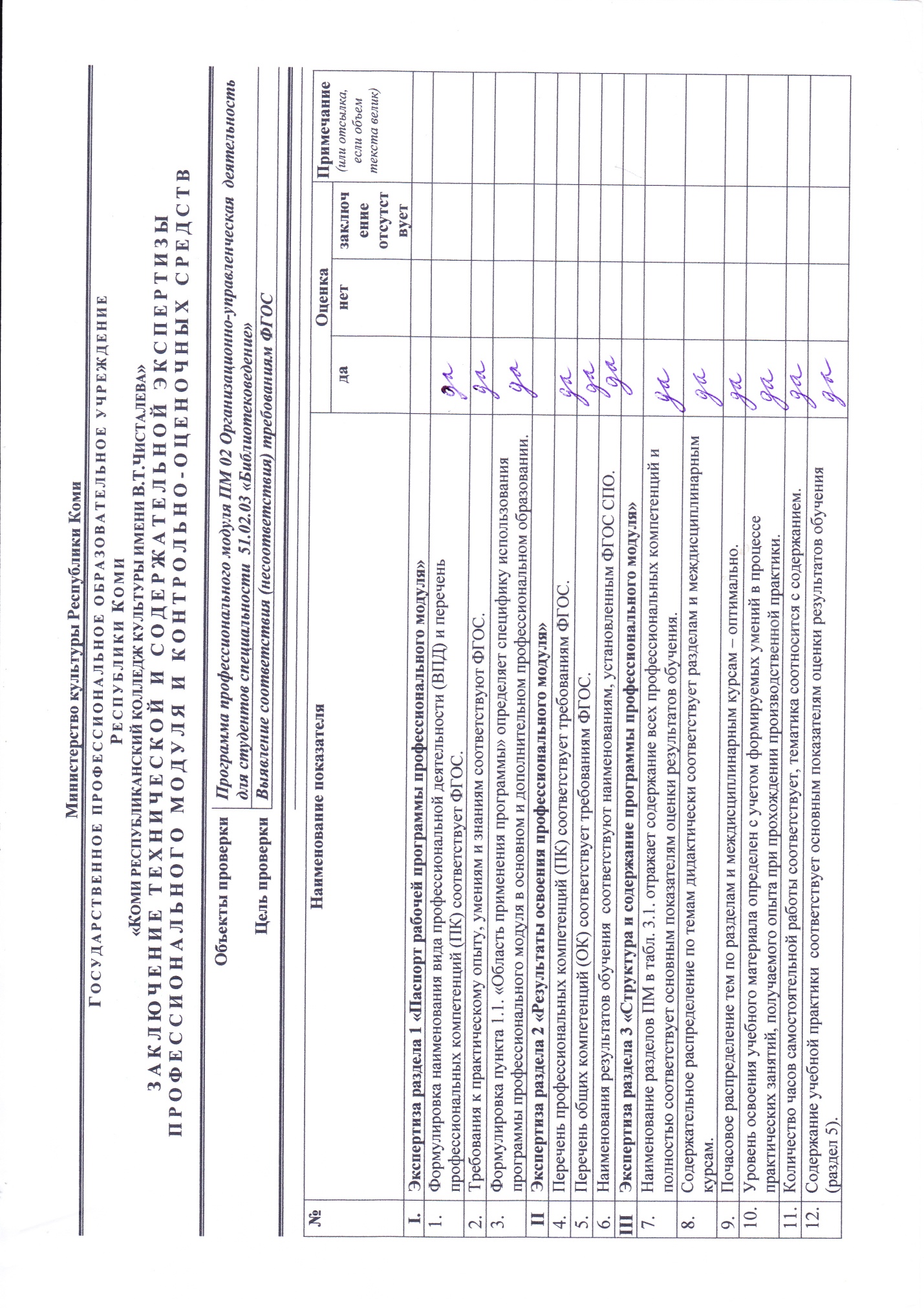 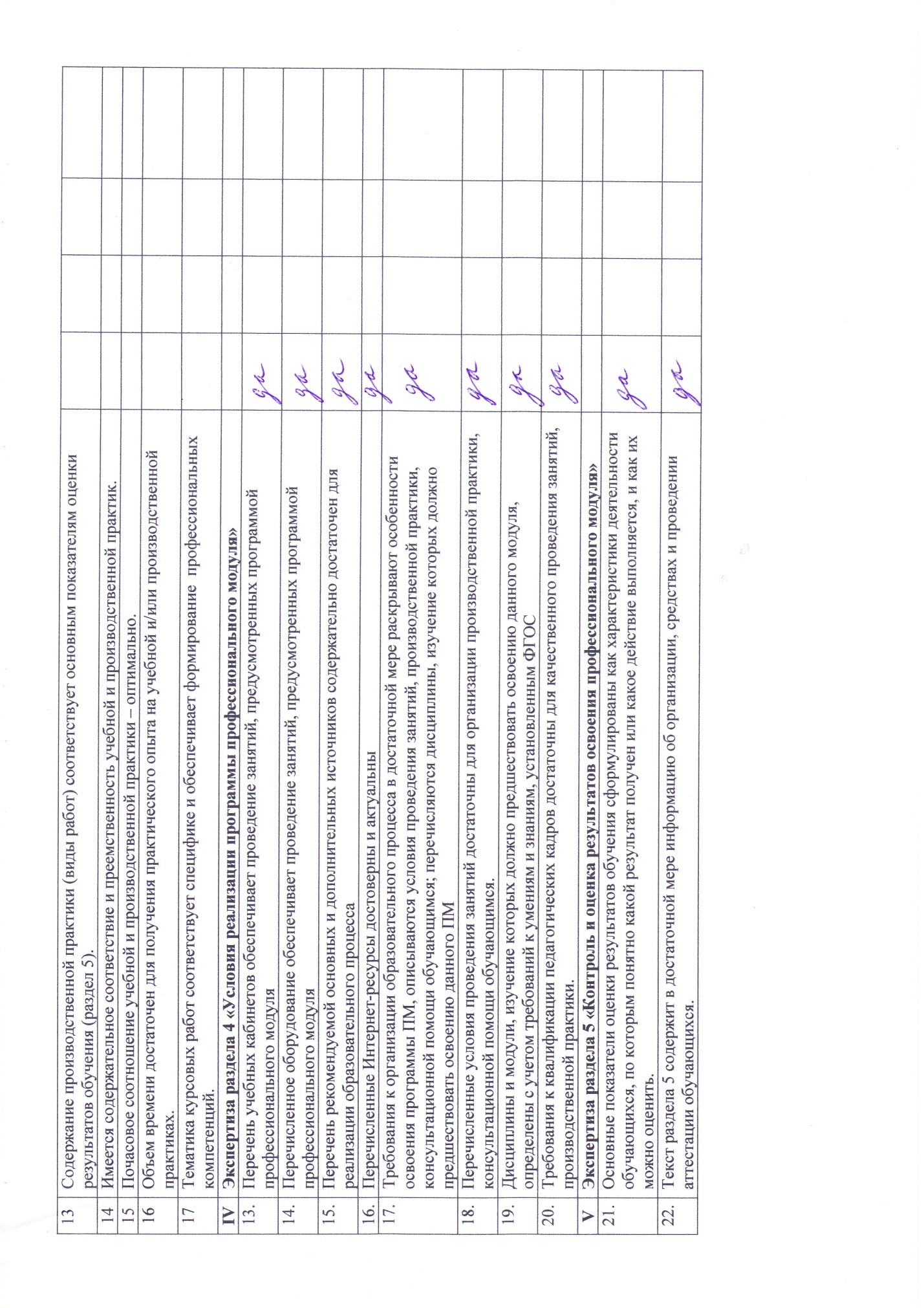 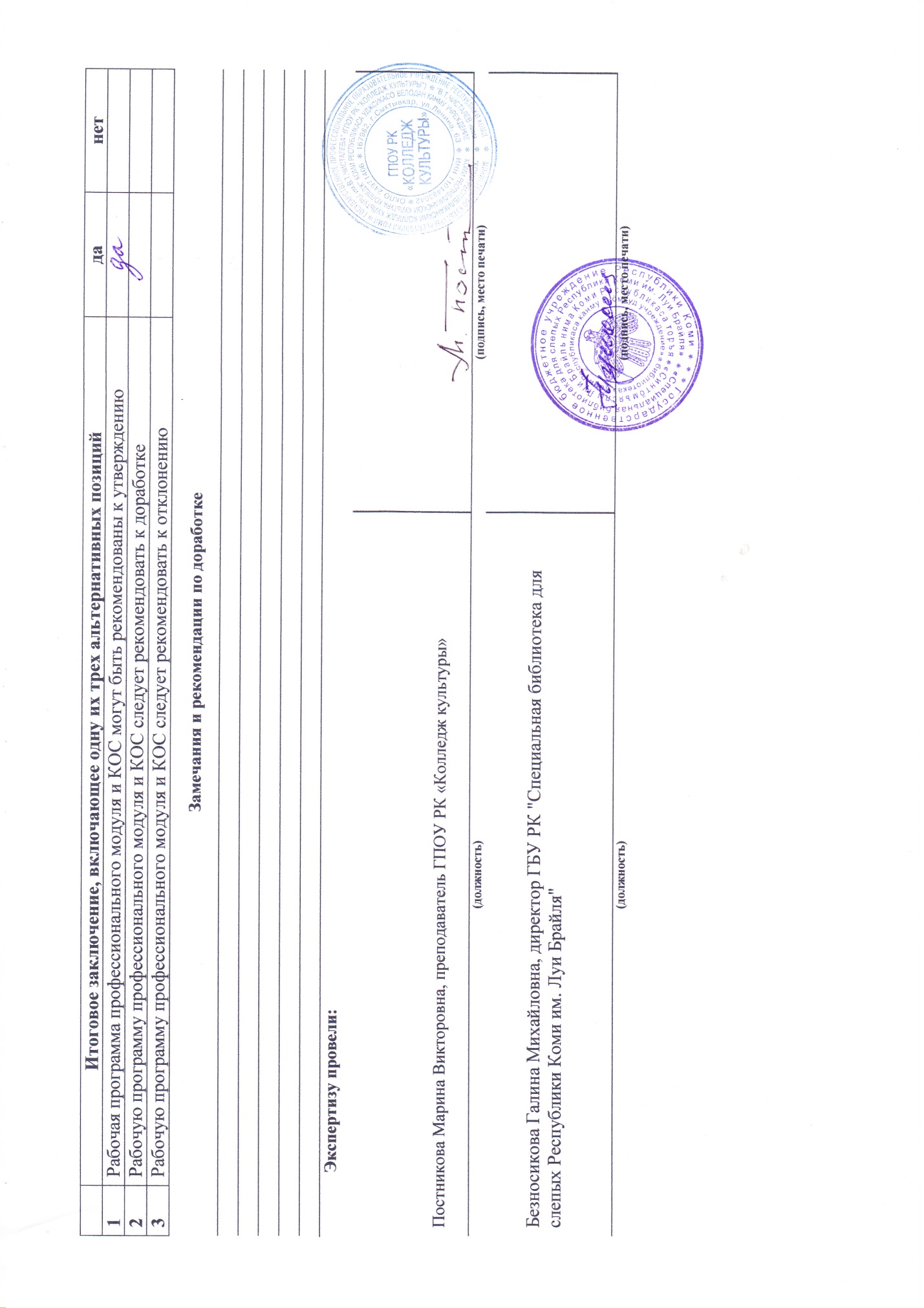 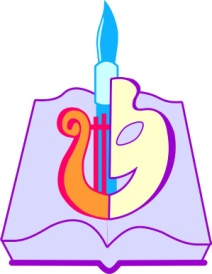 Государственное профессиональное образовательное учреждение Республики Коми«КОМИ РЕСПУБЛИКАНСКИЙ КОЛЛЕДЖ КУЛЬТУРЫ ИМ. в. т. чИСТАЛЕВА»рабочая программапрофессионального модуляПМ.02 Организационно-управленческая деятельностьМДК 02.01 Менеджмент библиотечного деладля студентов, обучающихся по специальности51.02.03 Библиотековедение(базовая подготовка)Сыктывкар2019ББК 78.349Р13Рабочая программа профессионального модуля разработана на основе Федерального государственного образовательного стандарта по специальности среднего профессионального образованияРабочая программа профессионального модуля разработана на основе Федерального государственного образовательного стандарта по специальности среднего профессионального образованияРабочая программа профессионального модуля разработана на основе Федерального государственного образовательного стандарта по специальности среднего профессионального образованиякоднаименование специальности51.02.03Библиотековедение(основная профессиональная образовательная программа среднего профессионального образования углубленной подготовки)(основная профессиональная образовательная программа среднего профессионального образования углубленной подготовки)(основная профессиональная образовательная программа среднего профессионального образования углубленной подготовки)Фамилия, имя, отчествоУченая степень (звание)[квалификационная категория]Должность1Гусева Надежда ФедоровнаВысшая квалификационная категорияПреподаватель ГПОУ РК «Колледж культуры»2Матвиец Ирина ВалериевнаПреподаватель ГПОУ РК «Колледж культуры»3Карлова Ольга ИвановнаПреподаватель ГПОУ РК «Колледж культуры»Пинаевская Елена ИвановнаПервая квалификационная категорияПреподаватель ГПОУ РК «Колледж культуры»Техническую и содержательную экспертизу рабочей программы профессионального модуля провелиТехническую и содержательную экспертизу рабочей программы профессионального модуля провелиТехническую и содержательную экспертизу рабочей программы профессионального модуля провелиФамилия, имя, отчествоУченая степень (звание)[квалификационная категория]Должность1Морозова Вера СеменовнаВысшая квалификационная категорияПреподаватель ГПОУ РК «Колледж культуры»2Кузнецова Галина ИзосимовнаДиректор ГАУ РК «Центр народного творчества и повышения квалификации»Директор ГАУ РК «Центр народного творчества и повышения квалификации»Согласовано с  Педагогическим советом ГПОУ РК «Колледж культуры»Протокол № 1 от «06» сентября 2019 г.УтвержденоПриказом директораГПОУ РК «Колледж культуры»от 06.09.2019 № 102 а/одББК 78.349Р13 ГПОУ РК «Колледж культуры»20191.Паспорт рабочей программы профессионального модуля      42.Результаты освоения профессионального модуля                                                                63.Структура и содержание профессионального модуля                       74.Условия реализации профессионального модуля    305.Контроль и оценка результатов освоения профессионального модуля                                                                                                            36ПМ.02Организационно-управленческая деятельностьпо специальности51.02.03  БиблиотековедениеБиблиотековедениеБиблиотековедениеБиблиотековедение[код][наименование специальности полностью][наименование специальности полностью][наименование специальности полностью][наименование специальности полностью]укрупненной группы специальностейукрупненной группы специальностейукрупненной группы специальностейукрупненной группы специальностей51.00.00Культуроведение и социокультурные проектыОрганизационно-управленческая деятельностьПК 2.1.Организовывать, планировать, контролировать и анализировать работу коллектива исполнителей, принимать управленческие решения.ПК 2.2.Планировать, организовывать и обеспечивать эффективность функционирования библиотеки (информационных центров) в соответствии с меняющимися потребностями пользователей и условиями внешней среды.ПК 2.3.Осуществлять контроль за библиотечными технологическими процессами.ПК 2.4.Выявлять и внедрять инновационные технологии, применять знание принципов организации труда в работе библиотеки.ПК 2.5.Соблюдать этические и правовые нормы в сфере профессиональной деятельности.только в рамках реализации специальности51.02.03  Библиотековедениев дополнительном профессиональном образовании при реализации программ повышения квалификации и переподготовки.в дополнительном профессиональном образовании при реализации программ повышения квалификации и переподготовки.в дополнительном профессиональном образовании при реализации программ повышения квалификации и переподготовки.в дополнительном профессиональном образовании при реализации программ повышения квалификации и переподготовки.ведения учетной документации библиотеки;уметь:составления текущих планов и отчетов;ведения деловых бесед;заполнения документов первичного учета;вычисления формул качественных показателей работы библиотеки;применять законы и нормативы по библиотечному делу в своей практической деятельности;рассчитать размещение оборудования в помещениях библиотеки;использовать разные стили управления;анализировать методическую деятельность библиотеки;составлять и обосновать номенклатуру платных услуг библиотеки;использовать законы в практике работы библиотеки;составлять внутреннюю нормативную документацию;общаться и работать с людьми;правильно разрешать конфликтные ситуации и способствовать их предотвращению;теоретические основы экономики и управления библиотечного дела;методику учета, отчетности и планирования библиотеки;источники финансирования;основы маркетинговой деятельности;основы научной организации труда в библиотеке;основы методической, рекламной деятельности;законодательную базу современной библиотеки;внутреннюю нормативную документацию библиотек;нормы библиотечной этики и этикета.всего часоввсего часов498в том числев том числемаксимальной учебной нагрузки обучающегосямаксимальной учебной нагрузки обучающегося498часов, в том числечасов, в том числеобязательной аудиторной учебной нагрузки обучающегося                                   из них практические занятияобязательной аудиторной учебной нагрузки обучающегося                                   из них практические занятияобязательной аудиторной учебной нагрузки обучающегося                                   из них практические занятия283101часа, часа,                                   самостоятельной работы обучающегося                                   самостоятельной работы обучающегося                                   самостоятельной работы обучающегося143часа,производственной практикипроизводственной практики72часа.часа.Организационно-управленческая деятельностьКодНаименование результата обученияПК 2.1.Организовывать, планировать, контролировать и анализировать работу коллектива исполнителей, принимать управленческие решения.ПК 2.2.Планировать, организовывать и обеспечивать эффективность функционирования библиотеки (информационных центров) в соответствии с меняющимися потребностями пользователей и условиями внешней среды.ПК 2.3.Осуществлять контроль за библиотечными технологическими процессами.ПК 2.4.Выявлять и внедрять инновационные технологии, применять знание принципов организации труда в работе библиотеки.ПК 2.5.Соблюдать этические и правовые нормы в сфере профессиональной деятельности.ОК 1. Понимать сущность и социальную значимость своей будущей профессии, проявлять к ней устойчивый интерес.ОК 2. Организовывать собственную деятельность, выбирать типовые методы и способы выполнения профессиональных задач, оценивать их эффективность и качество.ОК 3. Принимать решения в стандартных и нестандартных ситуациях и нести за них ответственность.ОК 4. Осуществлять поиск и использование информации, необходимой для постановки и решения профессиональных задач, профессионального и личностного развития.ОК 5.Использовать информационно-коммуникационные технологии в профессиональной деятельности.ОК 6.Работать в коллективе, эффективно общаться с коллегами, руководством, потребителями.ОК 7.Брать на себя ответственность за работу членов команды (подчиненных), за результат выполнения заданий.ОК 8.Самостоятельно определять задачи профессионального и личностного развития, заниматься самообразованием, осознанно планировать повышение квалификации.ОК 9. Ориентироваться в условиях частой смены технологий в профессиональной деятельности.Коды профессиональных компетенцийНаименование разделов профессионального модуляВсего часов (максимальная учебная нагрузка и практики)Объем времени, отведенный на освоение междисциплинарного курса (курсов)Объем времени, отведенный на освоение междисциплинарного курса (курсов)Объем времени, отведенный на освоение междисциплинарного курса (курсов)Объем времени, отведенный на освоение междисциплинарного курса (курсов)Объем времени, отведенный на освоение междисциплинарного курса (курсов)ПрактикаПрактикаКоды профессиональных компетенцийНаименование разделов профессионального модуляВсего часов (максимальная учебная нагрузка и практики)Обязательная аудиторная учебная нагрузка обучающегосяОбязательная аудиторная учебная нагрузка обучающегосяОбязательная аудиторная учебная нагрузка обучающегосяСамостоятельная работа обучающегосяСамостоятельная работа обучающегосяУчебная, часовПроизводственная (по профилю специальности), часов (если предусмотрена рассредоточенная практика)Коды профессиональных компетенцийНаименование разделов профессионального модуляВсего часов (максимальная учебная нагрузка и практики)Всего, часовв т.ч. лабораторные работы и практические занятия, часовв т.ч., курсовая работа (проект), часовВсего, часовв т.ч., курсовая работа (проект), часовУчебная, часовПроизводственная (по профилю специальности), часов (если предусмотрена рассредоточенная практика)12345678910ПК 2.1 - 2.5Раздел 1. Экономика и менеджмент библиотечного дела87584029ПК 2.5 Раздел 2. Правовое обеспечение профессиональной деятельности59393720ПК 2.1, 2.5Раздел 3. Этика и психология профессиональной деятельности51341017ПК 2.1. - 2.5Раздел 4. Основы социокультурного проектирования59393620ПК 2.1. - 2.5Раздел 5. Документоведение111741537ПК 2.1. - 2.5Раздел 6. Основы методической и научно-аналитической деятельности библиотеки59391820ПК 2.1. - 2.5Производственная практика7272Всего:49828310114372ПМ 02  Организационно-управленческая деятельностьНаименование разделов междисциплинарных курсов (МДК) профессионального модуля (ПМ) и темСодержание учебного материала, лабораторные работы и практические занятия, самостоятельная работа обучающихся, курсовая работа (проект) (если предусмотрены)Объем часовУровень освоения1234МДК 02.01 Основы управленческой деятельностиV семестрРаздел 1. Экономика и менеджмент библиотечного дела48/16/32, из них 20 часов -практические занятияТема 1. Введение. Культура, сфера культуры и менеджмент     Содержание3/1/2теоретическое занятие2ПК 2.2. ОК 1 ОК 5  З 1Система терминов, методология предмета изучения, методы социально-экономического прогнозирования библиотечной деятельности. Основные параметры библиотечной ситуации как факторы социально-экономического развития территории, формирование представления о роли и месте библиотек в структуре базовых социально-экономических процессов территорий; сущности инновационной деятельности, ее специфике применительно к библиотечному делу, теоретических основ менеджмента и маркетинга. Освоение приемов и правил разработки адаптационного механизма библиотек к меняющимся реалиям.Система механизмов менеджмента. Административно-организационный механизм. Экономический механизм. Работа с персоналом. Информационный механизм. Проблема обеспечения единства механизмов менеджмента. Особенности менеджмента в сфере культуры. Сфера культуры как сфера услуг. Проблема единства механизмов менеджмента в сфере культурыСамостоятельная работаПодготовка к тестовому заданию по темеТема 2.  Современный библиотечный менеджмент  -  Библиотечный менеджмент как профессиональная область деятельностиСодержание3/1/2теоретическое занятие1ПК 2.1.ПК 2.2. ОК 9 У 6  З 1В основе библиотечного менеджмента лежат три подхода, разработанные в теории управления: Процессный подход, при котором управление рассматривается как непрерывная серия взаимосвязанных управленческих функций. Системный подход, при котором подчеркивается, что руководители должны рассматривать организацию как совокупность взаимосвязанных элементов: персонал, организационная структура, задачи и технологии. Ситуационный подход, концентрирующийся на том, что пригодность различных методов управления определяется ситуацией, то есть конкретным набором обстоятельств, оказывающих влияние на организацию в данный момент. Поэтому не существует единого, «лучшего» способа управления, эффект чаще приносит нестандартное решение.Самостоятельная работаКраткий конспект темы по Справочнику библиотекаря / науч. ред. А. Н. Ванеев. – 4-е изд., перераб. и доп. – Санкт-Петербург: Профессия, 2013.  С. 34-40.- Организационное развитие систем управления библиотекойСодержание3/1/2практическое занятие2Управленческая функция организации в современном управлении библиотекой. Задачи и сущность организационных структур управления, цели создания. Виды структурных подразделений. Уровни и элементы управления. Требования при построении организационных структур.Звенья каждого типа структур, задачи, значение. Влияние внешних и внутренних факторов на особенности организации технологических процессов в библиотеке.Практические занятияОпределение миссии библиотеки.Самостоятельная работаСамостоятельно закончить задание по определению миссии библиотеки как стратегического управления.Тема 3. Технология организационного и финансового обеспечения библиотечной деятельности - Определение приоритетов поддержки и развития библиотек. Содержание3/1/2теоретическое занятие2ПК 2.1.ПК 2.2. ПК 2.5.ОК 9 ОК 4 У 6  У 3З 3  З 6  З 7Определение приоритетов поддержки и развития библиотек. Формирование государственного задания и финансового обеспечения библиотек.Самостоятельная работаСравнительная характеристика приоритетных направлений конкретных планов деятельности библиотек и Национальной программы поддержки и развития чтения.- Формирование государственного задания и финансового обеспечения библиотек.Содержание3/1/2практическое занятие3Изменение механизмов финансового обеспечения – переход с бюджетной сметы на субсидии по госзаданию и иные субсидии.  Типовая форма Плана финансово-хозяйственной деятельности государственных бюджетных и автономных учреждений культуры и искусства. Практические занятияРабота с Программой поэтапного совершенствования системы оплаты труда в государственных (муниципальных) учреждениях на 2012 – 2018 годы, утвержденную распоряжением Правительства Российской Федерации от 26 ноября 2012 г.  № 2190-р, распоряжением Правительства Республики Коми от 24 января 2013 г. № 12-р.Самостоятельная работаКонспект индикаторов (показателей), определяемых планом мероприятий (дорожной картой) «Изменения в отраслях социальной сферы, направленные на повышение эффективности сферы культуры в России и Республике Коми», а также дорожной картой конкретного муниципального образования.- Привлечение и аккумулирование финансовых средств из различных источников (фандрейзинг). Содержание3/1/2практическое занятие3Привлечение и аккумулирование финансовых средств из различных источников (фандрейзинг). Организационное и техническое обеспечение фандрейзинга. Практические занятияСоставить текст обращения к потенциальному благотворителю. Самостоятельная работаПодготовка к тестовому заданию по теме.Тема 4. Маркетинговый подход в библиотечной деятельности - Маркетинг как современная концепция управления. Содержание3/1/2теоретическое занятие3ПК 2.4.ПК 2.2. ОК 9  ОК 2 У 2  З 3 З 4 З 7Сущность и принципы маркетинга. Особенности маркетинга в некоммерческом секторе. Самостоятельная работаИзучение литературы по теме к устному опросу-обсуждению.- Маркетинговая среда библиотеки.Содержание3/1/2практическое занятие3Внешняя маркетинговая среда: микросреда и макросреда. Факторы внутренней среды библиотеки: цели, ресурсы, организационная структура, организационная культура.Практические занятияОпределение факторов внешней среды (прямого и косвенного воздействия).Самостоятельная работаЗакончить практическое задание по определению факторов внешней среды (прямого и косвенного воздействия).- Специфика библиотечного маркетинга.Содержание3/1/2практическое занятие3Маркетинговые исследования в библиотеках.Практические занятияСоставить план проведения маркетингового исследования в библиотеке. Самостоятельная работаПисьменно охарактеризовать основные этапы маркетинговой модели деятельности публичной библиотеки.Тема 5. Рынок библиотечных продуктов и услуг - Библиотечный общественный продукт (услуга), его назначение, место в системе общественного производства. Содержание3/1/2теоретическое занятие3ПК 2.4.ПК 2.2. ОК 9  ОК 2 У 5  З 1 З 5 З 7, З 8Основные виды библиотечных ресурсов, механизм их поступления в библиотеку. Библиотечный общественный продукт (услуга), его назначение, место в системе общественного производства. Стоимостная оценка библиотечного продукта (услуги).Самостоятельная работаЗнакомство с перечнем услуг, рекомендуемым Министерством культуры РФ (утвержден приказом Министерства культуры Российской Федерации от 9 июля 2010 года № 391 «Перечень государственных услуг, оказываемых бюджетными учреждениями, подведомственными Минкультуры России, применяемый для формирования государственного задания»).- Услуги (работы), оказываемые физическим, юридическим лицам на основании государственного (муниципального) задания.Содержание3/1/2практическое занятие3Три сферы библиотечных услуг:1. Услуги, оказываемые государству:2. Услуги, оказываемые обществу:3. Услуги, оказываемые профессиональным сообществам Перечень услуг, рекомендуемый Министерством культуры Российской Федерации. Практические занятияРазработать перечень услуг конкретной библиотеки. Самостоятельная работаПодготовка презентации – представление какой-либо услуги или продукции библиотеки широкойобщественности.- Сегментация рынка библиотечных услуг.Содержание3/1/2практическое занятие3Группы потребителей – основа сегментации рынка позиционирования библиотеки. Принципы, методы, основные цели сегментации пользовательской среды.Практические занятияОпределить различные стратегии охвата целевого рынка.Самостоятельная работаЗакончить практическое задание по выбору стратегии охвата целевого рынкаТема 6.  Платное библиотечное обслуживание  - Социально-экономический аспект и культурный контекст библиотечного обслуживания. Содержание3/1/2теоретическое занятие3ПК 2.4.ПК 2.2. ПК 2.1.ОК 9  ОК 2 У 3  З 1 З 7, З 8Экономические интересы, экономическое поведение, экономическая культура библиотечных специалистов и читателей – участников экономической деятельности. Самостоятельная работаИзучить порядок формирования перечней платных услуг и порядка их оказания государственными (муниципальными) учреждениями.- Основные принципы платного библиотечного обслуживания.Содержание3/1/2практическое занятие3Актуальность проблемы: при сохранении бесплатности основных традиционных форм библиотечного обслуживания, расширение библиотеками спектра платных услуг, предоставляемых юридическим и физическим лицам (организациям и отдельным читателям).Платными могут быть услуги и продукция, имеющие нетрадиционный характер, а также традиционные, но связанные с предоставлением дополнительного сервиса, при условии, что это не наносит ущерба основной деятельности библиотеки.Практические занятияСоставить перечень платных услуг/ продукции для библиотек различных видов (по выбору). Самостоятельная работаПодготовка к самостоятельному тестово-практическому заданию по теме.Тема 7. Технология планирования - Виды планов в библиотеке. Содержание3/1/2практическое занятие3ПК 2.4.ПК 2.2. ПК 2.1. ПК 2.3.ОК 9  ОК 2 ОК 4ОК 1  У 5, У 7  З 1  З 2  З 7, З 8План – главное средство организации работы любой библиотеки. В библиотечной практике сегодня применяются различные виды планов, которые можно классифицировать:по срокам реализации на перспективные (долгосрочные) и текущие (годовые, квартальные, месячные, оперативные);по объёму планируемой работы на план библиотеки, структурного подразделения, индивидуальный план сотрудника библиотеки;по содержанию на универсальный, охватывающий работу библиотеки в целом, и тематический, отражающий только одно из направлений её деятельности.Практическая работаОхарактеризовать систему планов библиотеки – базы практики.Самостоятельная работаАнализ методической деятельности библиотеки.- Организация плановой деятельности (этапы планирования). Содержание3/1/2практическое занятие3Методы планирования. Целевое обоснование планов. Планирование материального и финансового обеспечения. Процесс планирования библиотечной деятельности предусматривает прохождение нескольких этапов, которые можно представить в виде схемы:1. Определение целей и задач.2. Анализ ресурсов (внешних и внутренних факторов).3. Перечень видов библиотечных услуг.4. Выбор приоритетных направлений, форм и методов работы.5. Разработка структуры (формы) плана.6. Контроль и оценка эффективности.Практические занятияСоставление текущих планов библиотеки.Самостоятельная работаИзучение литературы по теме к устному опросу-обсуждению.VI семестр39/13/26, из них 20 часов – практические занятия- Культурные программы как метод управления. Содержание3/1/2практическое занятие3Сущность программно-целевого планирования заключается в отборе основных целей дальнейшего развития библиотеки, разработке взаимосвязанных мероприятий по их достижению в намеченные сроки при сбалансированном обеспечении ресурсами с учетом эффективного их использования.Практические занятияАнализ структуры программы: учет потребностей пользователей, имеющиеся библиотечные ресурсы (фонды, кадры, материально-техническое, организационное, информационное обеспечение), круг потенциальных партнёров, спрогнозировать эффект от реализации.Самостоятельная работаХарактеристика целевых долгосрочных программ   республики, муниципальных образований по структуре, предложенной преподавателем. Тема 8. Социальное партнерство как принцип управления библиотекой Содержание3/1/2практическое занятие3ПК 2.4.ПК 2.2. ПК 2.1. ПК 2.5ОК 4  ОК 1 ОК 6 У 4  У 6  З 1  З 4  З 6Система социального партнерства: разработка и реализация ее стратегии. Механизмы делового партнерства. Направления партнерства с органами власти. Основные формы партнерства: протоколы о намерениях, соглашения, контракты, договоры, бизнес-планы, программы, планы, оргкомитеты, советы, рабочие группы.Система показателей результативности и эффективности работы библиотеки в области социального партнерства.Практические занятияСеминар.Самостоятельная работаПовторение материала по итогам семинара.Тема 9. Продвижение услуг библиотеки и ее коммуникационная политика - Продвижение услуг на рынок. Функции продвижения Содержание3/1/2теоретическое занятие2ПК 2.4.ПК 2.1.  ПК 2.5.ОК 4  ОК 7 ОК 1 У 4  У 6  З 1  З 2  З 7Многообразие коммуникаций конкретной организации с различными субъектами маркетинговой среды. Самостоятельная работа1.Конспект по теме из книги: Новаторов, В. Е. Социально-культурный маркетинг: история, теория, технология: учебное пособие для студентов высших и средних специальных учебных заведений культуры и искусства. – Санкт-Петербург [и др.]: Лань: Планета музыки, 2015. – 381  с.- Информационно-рекламная деятельность в библиотеках. Содержание3/1/2практическое занятие3Цели и функции рекламы. Классификация рекламных средств. Методическая деятельность библиотеки.Связи с общественностью (с властными структурами, населением, СМИ, другими организациями и учреждениями).Практические занятияОписать мероприятия, направленные на гармонизацию интересов организации с интересами тех, от кого зависит ее развитие, перечислить формы установления и поддержки отношений взаимного доверия между библиотекой и многочисленными организациями, учреждениями, группами общественности, средствами массовой информации.Заполнить предложенную таблицу по контактам со средствами массовой информации.Самостоятельная работаРазработка Пресс-релиза (анонс или новостной) – сообщение, содержащее важную новость, например, о предстоящем мероприятии в библиотеке (выставка, конкурс, презентация, др.).- Имидж и репутация библиотеки в системе маркетинговых коммуникаций. Содержание3/1/2практическое занятие3Определение понятий «имидж» и «репутация». Основные разновидности имиджевых мероприятий библиотеки.Практические занятияАнализ структуры имиджа библиотеки.Самостоятельная работаИзучение темы по учебнику: Маркетинг библиотечно-информационной деятельности [Текст] /Под ред. В.К. Клюева. – Санкт-Петербург : Профессия, 2017. – С. 154-162.Тема 10. Сущность инновационной деятельности библиотек в контексте новой общественной реальности - Сущность понятий «новшества», «нововведение», «инновации». Содержание3/1/2теоретическое занятие2ПК 2.4.ПК 2.1.  ПК 2.5.ОК 4  ОК 7 ОК 9 У 4  У 6  З 6Сущность понятий «новшества», «нововведение», «инновации». Особенности и классификация библиотечных инноваций.Особенности современной общественной реальности. Концепция устойчивого развития. Информация как фактор устойчивого развития. Библиотека – информационное «ядро» региона и гарант доступа к информационным ресурсам.Самостоятельная работаИзучение литературы по теме к устному опросу-обсуждению.- Специфика инноваций в сфере библиотечной деятельности. Содержание3/1/2практическое занятие3Инновации в технологических процессах.Инновации в рекламной деятельности библиотек.Инновационные (новые) подходы, методы и формы в библиотечном обслуживании пользователей.Инновационные формы повышения квалификации библиотекарей.Новые информационные продукты и услуги.Новые направления деятельности библиотеки.Практические занятияРазработка карты инноваций (по структуре, предложенной преподавателем).Самостоятельная работаЗаполнить таблицу «Классификация инноваций» Тема 11. Учет, отчетность и контроль  - Роль и значение учета.Содержание3/1/2теоретическое занятие3ПК 2.2.ПК 2.1.  ПК 2.3.ОК 4 ОК 1 У 5, У 7     З 2  З 7, З 8Виды учета и отчетности, требования к их организации. Текущий (оперативный) учет. Статистический учет и отчетность. Самостоятельная работа- Документы первичного учета.Содержание3/1/2практическое занятие3Дневник библиотеки - основной учетный документ, где фиксируется вся работа библиотеки.  Учет библиографических справок и др.Практические занятияАнализ годового статистического отчета по форме 6-НК. Самостоятельная работаПодготовка к семинару по теме: «Контроль как функция управления библиотекой».-  Контроль как функция управления библиотекой.Содержание3/1/2практическое занятие3Технология контроля. Виды и типы контроля. Средства и формы контроля. Практические занятияАнализ системы внутреннего контроля качества оказания Услуги в библиотеке. Самостоятельная работаПодготовка к семинару по теме: «Материально-техническое обеспечение как условие эффективной деятельности библиотек»Тема 12. Ресурсное обеспечение деятельности библиотеки.- Материально-техническое обеспечение как условие эффективной деятельности библиотек.Содержание3/1/2практическое занятие3ПК 2.4.ПК 2.1.  ПК 2.3.ОК 1  ОК 4 У 4  У 5  З 1  З 2 Требования к хозяйственному содержанию зданий и сооружений. Техническая эксплуатация, обеспечение безопасности (противопожарная безопасность, чрезвычайные ситуации и др.). Нормативы оснащения помещений библиотек с учетом их функционального назначения. Интерьер и дизайн залов; обслуживающей группы помещений, обустройство прилегающей территории.Практические занятияПроведение семинара.Самостоятельная работаПовторение материалов семинара.- Управление трудовыми ресурсами библиотеки. Содержание3/1/2практическое занятие3Социально-экономическая основа кадрового менеджмента. Современные тенденции в области работы с персоналом: формализация методов и процедур отбора кадров, разработка научных критериев их оценки, маркетиговый подход к анализу потребностей в управленческом персонале. Усиление роли и стратегической функции управления человеческими ресурсами. Формирование трудовых ресурсов библиотеки. Кадровое планирование. Подбор и расстановка библиотечного персонала в соответствии с квалификационными требованиями.Практические занятияАнализ должностных инструкций (по структуре, предложенной преподавателем).Самостоятельная работаПодготовка к дифференцированному зачету.Дифференцированный зачетТестово-практическое задание3/1/2практическое занятие3ПК 2.4.  ОК 2У 5  З 2  З 4Итого87/29/58, из них 40 часов – практические занятияКвалификационный экзамен ПМ. 02Защита портфолио по освоению профессиональных и общекультурных компетенций.Оформление задания по самоанализу для портфолио.Тип портфолио: портфолио смешанного типа.Требования к структуре и оформлению портфолио: портфолио представляет собой индивидуальную папку-накопитель, демонстрирующую умение студентов предоставлять на основе сбалансированных формализованных показателей структурированную и систематизированную информацию о собственном профессиональном развитии, личных достижениях в изучении дисциплины.1234МДК 02.01 Основы управленческой деятельностиРаздел 2. Правовое обеспечение профессиональной деятельностиVI семестр58/19/39, из них 37 час. практические занятия2,3ПК 2.5.,  ОК.4,ОК.5.                        У.1 У 6.З7РАЗДЕЛ I.  Введение. Понятие и система права Российской Федерации. Тема 1.1. Введение. Понятие и система права Российской Федерации.Содержание3/1/2практическое занятие2,3Понятие и система права Российской Федерации. Право и общечеловеческие ценности. Право и другие социальные нормы общества (мораль, обычаи и другие). Формирование и развитие системы нормативного правового регулирования отечественного библиотечного дела в первой трети ХХ в. – начале ХХ1 вПрактическая работаСоставить таблицу «Источники библиотечного права»Самостоятельная работа Подготовить сообщение «Обычаи в праве», «Мораль и право» Тема 1.2. Нормы права и правовые институты.Содержание3/1/2практическое занятие2,3Правовые акты. Нормы права и правовые институты. Правоотношения. Правомерное и неправомерное поведение. Реализация права. Юридическая ответственность.Практическая работаРабота с правовыми источниками. Анализ системы права (отрасли права) в России.Самостоятельная работаподготовить презентацию «Правомерное и неправомерное поведение: критерии, оценки», «Физические и юридические лица: общее и отличное» (на выбор студента)Раздел 2. Основы конституционного права. Права человека и гражданина. Тема 2.1. Основы конституционного права. Содержание3/1/2практическое занятие2,3Разработка и принятие Конституции РФ .  Порядок изменения и пересмотра Конституции. Содержание Конституции. Отличия Конституции . от предыдущих конституций СССР и России. Высшая юридическая сила Конституции и конституционный контроль.Практическое занятиеАнализ Федеративного устройства и организация государственной власти Российской Федерации. Основы социально-экономической структуры, политической системы, правового статуса личности и духовной жизни общества. Федеральные конституционные законы. Республика Коми – субъект Российской Федерации.Самостоятельная работа подготовка мультимедийной презентации «Отличия Конституции . от предыдущих конституций СССР и России», «Республика Коми – субъект Российской Федерации: особенности статуса, отличие от суверенного государства» (на выбор студента) Тема 2.2. Права человека и гражданина.Практическое занятиеВыписать из Конституции РФ основные права человека и гражданина. Записать обязанности государства по обеспечению прав. 3/1/2практическое занятие2,3Самостоятельная работаРецензирование Конституции Российской Федерации и Конституции Республики Коми.Раздел 3. Административное и гражданское право. Тема 3.1.  Понятие административного и гражданского права.Содержание3/1/2практическое занятие2, 3Понятие административного и гражданского права. Гражданские правоотношения. Субъекты гражданских правоотношений. Объекты гражданских прав (вещи, деньги, ценные бумаги, действия и услуги). Понятие и принципы осуществления гражданских прав и исполнения обязанностей.Практическая работаРабота с Административным и Гражданским кодексами РФ. Составить схему «Субъекты и объекты гражданских правоотношений». Самостоятельная работарецензирование Гражданского кодекса Российской ФедерацииТема 3.2.  Физические и юридические лицаСодержание3/1/2практическое занятие2, 3Физические и юридические лица. Понятие физического лица. Юридические лица: понятие и признаки. Виды юридических лиц. Возникновение и прекращение юридического лица. Основания возникновения, изменения и прекращения  гражданских правоотношений.Признаки библиотеки, создание библиотеки, прекращение деятельности библиотеки - как участника гражданских правоотношений и юридического лицаПрактическая работаРабота с правовыми актами. Написать порядок  и условия возникновения и прекращения юридического лица. Основания возникновения, изменения и прекращения  гражданских правоотношений.Самостоятельная работаСоставить таблицу: Права и дееспособность граждан.  Право- и дееспособность юридических лиц.Тема 3.3.   Административный проступок.Содержание3/1/2практическое занятие2, 3Административный проступок. Органы, уполномоченные рассматривать дела граждан в связи с административной ответственностью. Практическая работаСоставить таблицу: Административный проступок и виды административной ответственности.Самостоятельная работаПодготовить презентацию «Административная ответственность несовершеннолетних»Тема 3.4.  Сделка. Представительство и доверенность.Содержание3/1/2практическое занятие2, 3Понятие сделки. Условия действительности сделки. Правовые последствия признания сделки недействительной. Практическая работаТаблица: «Отличительные особенности представительства и доверенности».Самостоятельная работаПодготовить презентацию «Виды сделок»Тема 3.5.    Договор. Обязательства.Содержание3/1/2практическое занятие2, 3Понятие и виды обязательств.  Договор как основание возникновения обязательства. Понятие расчетных и кредитных обязательств.Обязательства по возмещению вреда. Практическая работаСодержание, заключение, изменение и расторжение договора. Обеспечение исполнения обязательств. Прекращение обязательств. Исполнение обязательств.Самостоятельная работаПодготовить презентацию «Условия ответственности за причинение вреда. Обязательства по возмещению вреда».Тема 3.6.   Собственность.Содержание3/1/2практическое занятие2, 3Право собственности физических и юридических лиц. Формы собственности. Право собственности на землю. Содержание права собственности и ограничение прав собственника. Способы приобретения права собственности. Приватизация. Практическая работаСоставить таблицу «Наследование по закону и завещанию».Самостоятельная работаПодготовить презентацию на тему «Формы собственности в России и их равноправие».Тема 3.7. Защита прав.Содержание3/1/2теоретическоезанятие2, 3Понятие и содержание права на защиту. Органы, осуществляющие защиту гражданских прав. Сроки возникновения и осуществления гражданских прав и исполнения обязанностей. Самостоятельная работаСоставить конспект «Сроки защиты гражданских прав. Исковая давность».Тема 3.8. Творческая деятельность.Содержание3/1/2практическое занятие2, 3Творческая деятельность и роль гражданского права в ее организации и охране.Деятельность библиотек в контексте законодательства об интеллектуальной собственности.Понятие авторского права; его объекты и субъекты. Права авторов и их защита.Практическая работаСоставить схему: «Понятие патентного права; его объекты и субъекты. Защита прав патентообладателей и авторов».Самостоятельная работаПодготовка мультимедийной презентации «Авторское право. Защита авторских прав».Тема 3.9. Договор. Виды договоров.Содержание3/1/2практическое занятие2, 3Договор. Виды договоров и условия их заключения.  Обязательства по возмещению вреда. Практическая работа Составить сравнительную характеристику: «Договор купли-продажи», «Договор найма (аренды) жилого помещения», «Договоры подряда»Самостоятельная работаПодготовить презентацию «Защита прав потребителя».Раздел 4.  Трудовое право.Тема 4.1. Трудовое право.Содержание3/1/2практическое занятие2, 3Определение трудового права. Источники трудового права. Трудовой договор (контракт).Правовое регулирование трудовых отношений в библиотеке.Практическая работаСоставить вариант трудового договораСамостоятельная работаРецензирование Трудового кодекса РФТема 4.2. Организация трудовой деятельности.Содержание3/1/2практическое занятие2, 3Практическая работаРабочее время и время отдыха.  Дисциплина и охрана труда. Заработная плата. Труд женщин и молодежи.Самостоятельная работаСоставить конспект «Порядок разрешения индивидуальных и коллективных трудовых споров»Раздел 5. Законодательство Российской Федерации о культуре. Тема 5.1. Законодательство Российской Федерации о культуре.Содержание3/1/2практическое занятие2, 3Общая характеристика законодательства РФ о культуре. Основные понятия законодательства РФ о культуре. Область применения Основ законодательства Российской Федерации о культуре.Нормативные правовые акты регулирующие библиотечно-информационную деятельность.Практическая работаСоставить таблицу: «Права и свободы человека в области культуры»Самостоятельная работаРецензирование Федерального Закона «Основы законодательства Российской Федерации о культуре»Тема 5.2.  Обязанности государства в сфере культуры.Содержание2/1 /1практическое занятие2, 3Практическая работаОбязанности государства в сфере культуры. Экономическое регулирование в области культуры. Полномочия органов власти и местного  самоуправления в сфере культурыСамостоятельная работаПодготовить сообщение «Проблемы деятельности творческих союзов»Раздел 6.  Творческие союзы в  Российской Федерации. Тема 6.1. Творческие союзы в  Российской Федерации.Содержание3/1/2практическое занятие2, 3Практическая работаО Федеральном законе «О творческих работниках и творческих  союзах». Виды и организационно-правовые формы творческих союзов.  Правовое положение творческих работников. Самостоятельная работаПодготовка  презентации «Творческие союзы в Республике Коми»Тема 6.2. Творческие союзы в  Республике КомиСодержание3/1/2практическое занятие2, 3Практическая работаСоставить таблицу «Деятельность творческих союзов в Республике Коми».Подготовиться к дифференцированному зачётуДифференцированный зачётВыполнение тестово-практического задания2/-/2практическое занятие2,3Квалификационный экзамен ПМ.021234МДК 02.01 Основы управленческой деятельностиРаздел 3. Этика и психология профессиональной деятельностиIII семестр51/17/34Подраздел 1. Введение. Предмет, цели и задачи, система курса.Тема 1.Понятие личности.Содержание3/1/2теоретическоезанятие2У8. ПК 2.5. ОК1. ОК2. ОК3. ОК4. ОК6. ОК7. ОК8.При изучении данной темы необходимо уяснить предмет, задачи и принципы «Этики и психологии профессиональной деятельности», ее основные категории, а также проблемы этики и психологии профессиональной деятельности в истории философской и психологической мысли. Понятие «Личность», структура, самопознание личности. Психологическая защита личности. Самостоятельная работаИзучение темы «Профессиональные типы личности».Практическая  работаМетодика Дембо-Рубинштейна «Определение самооценки личности»Тема 2.  Психические состояния и свойства личностиСодержание3/1/2практическоезанятие3При изучении данной темы необходимо уяснить, что основными формами проявления психики являются:1. Психические процессы (функции) 2. Психические состояния 3. Психические свойства Самостоятельная работаИзучение темы «Проявление индивидуальных особенностей личности в деловом общении».Подраздел  2. Общение и межличностные отношения.Тема 1. Категории общения.Содержание3/1/2теоретическоезанятие2З9. У8. ПК 2.5. ОК1. ОК2. ОК3. ОК4. ОК5. ОК6. ОК7. ОК8. ОК9.При изучении данной темы необходимо уяснить, что естественным способом существования человека является его связь с другими людьми, а сам человек становится человеком только в общении.1. Определение общения, модели общения.2. Общение как коммуникация.3. Общение как восприятие и понимание.4. Общение как взаимодействие. В психологии общение определяется как взаимодействие двух или более людей, состоящее в обмене между ними информацией познавательного или эмоционально-оценочного характера.Самостоятельная работаНаписание эссе «Качества, важнейшие для общения»   Практическая  работаВыполнение упражнений на развитие коммуникативных способностей: «Интервью» и «Метафора»Тема 2. Барьеры общения и мотивы поведенияСодержание3/1/2теоретическоезанятие2При изучении данной темы необходимо уяснить, что факторы, которые служат причиной непонимания общающихся людей, и, как следствие, могут создавать предпосылки конфликтного поведения, называют барьерами общения. 1.Определение барьера общения.	2.Формы барьеров общения.3.Факторы, побуждающие к продуктивной деятельности Самостоятельная работаИзучение темы «Этические нормы дискуссии и аргументации».Тема 3. Техника эффективного общения.Психология вербального и невербального общения.Содержание3/1/2теоретическоезанятие2При изучении данной темы необходимо уяснить, что общение как обмен информацией имеет следующие особенности:- участие, как минимум, двух индивидов;-  значимость информации для всех участников общения;- психологическое воздействие на партнера;- единая система кодировки информации.Практические задания - упражнение «Передача текста по цепочке»;- упражнение «Испорченный телефон»- упражнение «Подарок»;- упражнение «Наводка».Самостоятельная работаИзучение темы «Публичное выступление».Тема 4. Психологические и этические аспекты проведения деловых бесед и переговоров.Содержание3/1/2теоретическоезанятие2При изучении данной темы необходимо уяснить, что знание психологических и этических аспектов проведения деловых бесед и переговоров – основа успеха любой деятельности в противовес конфликту и конфронтации.Самостоятельная работаИзучение темы «Общение как коммуникация».Подраздел  3.  Тема 1. Конфликт как социально-психологический феномен.Содержание3/1/2теоретическоезанятие2У8. У9. ПК 2.5. ОК1. ОК2. ОК3. ОК4. ОК5. ОК6. ОК7. ОК8. ОК9.При изучении данной темы необходимо уяснить, что человек не может избежать конфликтов в процессе жизни, он может только решить, участвовать в выработке решений или оставить это другим.1. Понятие «Конфликт» 2. Классификации конфликта.3. Типология конфликта.Типы конфликта в зависимости от тех критериев, которые берутся за основу:- внутриличностные, межличностные, между личностью и организацией.  Также выделяют конфликты: «по горизонтали», «по вертикали», смешанные.Практическая работаТест на конфликтность Кноблох – Фальконетт, Методика «Оценка способов реагирования в конфликте  К.Н Томас.Самостоятельная работаИзучение темы «Стратегии поведения в конфликтных ситуациях».Тема 2.  Факторы и механизмы разрешения конфликтов.Содержание3/1/2теоретическоезанятие2При изучении данной темы необходимо уяснить:1. Причины возникновения конфликта.2. Этапы развития конфликта. 3. Классификация конфликтов по способу разрешения: конструктивные и деструктивные конфликты.Самостоятельная работаИзучение темы «Правила поведения в конфликтах».Практическая работаМетодика  «Оценка способов реагирования в конфликте» К.Н. ТомасТема 3.  Искусство предупреждения конфликтов.Содержание3/1/2практическоезанятие3Саморазвитие бесконфликтного поведения. Занятие с элементами тренинга.Самостоятельная работаИзучение темы «Поведение в условиях конфликта. Этические аспекты конфликтного взаимодействия».Тема 4.  Профессиональный стресс. Технологии саморегуляции в условиях профессионального стресса.Содержание3/1/2теоретическоезанятие2При изучении данной темы необходимо уяснить:1. Понятие о профессиональном стрессе.2. Динамика профессионального стресса.3. Стрессовые сценарии.4. Профессиональный стресс достижения, конкуренции, успеха, подчинения.5. Деньги и профессиональный стресс.Практические задания: подбор материала к стенду «Правила саморегуляции в условиях профессионального стресса»Самостоятельная работаРазработать  правила профилактики профессионального стресса.Подраздел  4.  Тема 1.Этика и этикет в профессиональной деятельности.Содержание3/1/2теоретическоезанятие2З9. У3.  У8. ПК 2.5. ОК1. ОК2. ОК3. ОК4. ОК6. ОК7. ОК8. ОК9.Понятие «Профессиональная  деятельности»,  «Этика и профессиональная этика». Основные нормы, правила и принципы библиотечной этики и этикета. Основные нормы, правила и принципы профессиональной этики; составляющие имиджа;уметь: применять принципы профессиональной этики в профессиональной деятельности; создавать свой имидж.Определение профессиональной деятельности.Культура и культурная деятельность как содержание профессиональной деятельности работника культуры и искусства.Эстетическая деятельность.Самостоятельная работаНаписание эссе на тему «Творчество в профессиональной деятельности».Тема 2. Культурная и эстетическая деятельность.Содержание3/1/2теоретическоезанятие21. Культура и культурная деятельность как содержание профессиональной деятельности работника культуры и искусства.2.Эстетическая деятельность.Современная этика: нормы, правила, принципы. Мораль и нравственность.Самостоятельная работаНаписание эссе по выбору тем: «Этический кодекс библиотекаря» или «Этика деловых контактов».Тема 3.  Этика взаимоотношений с клиентом, коллегами и начальством в профессиональной деятельности.Содержание3/1/2теоретическоезанятие2При изучении данной темы необходимо уяснить, что эффективность работы коллектива, комфортность профессионального общения, его способность решать поставленные задачи во многом зависит от морально-психологического климата, который обусловлен теми отношениями, которые складываются между руководителем и подчиненными, точнее – от практикуемого им стиля руководства.Самостоятельная работаАнализ стилей руководства по учебнику:  Барышева, А. Д. Этика и психология делового общения: допущено Минобрнауки РФ:  учебное пособие для студентов учреждений среднего профессионального образования / А. Д. Барышева, Ю. А. Матюхина, Н. Г. Шередер. – Москва: Альфа-М: ИНФРА-М, 2013. – 255 с. – Гриф  - С. 137-141.Тема 4. Мотивационная сфера личности в профессиональной деятельностиСодержание3/1/2теоретическоезанятие2Студент должен знать: иерархию потребностей личности; понятие «мотивация»; характеристику личностных качеств библиотекаря; осознанность и неосознанность мотивов и потребностей личности. Оценка мотивационной сферы и ее развитие.Мотивационные состояния: интерес, задачи, желания и намерения, ценности. Практическое проявление мотивационной сферы человека в его профессиональной деятельности библиотекаря.Самостоятельная работаПройти психологический тест «Профессиональная мотивация».Тема 5. Создание собственного имиджаСодержание3/1/2практическоезанятие3Студент должен знать:  понятие, составляющие имиджа, Видео на тему – «Формирование имиджа человека» Программа формирования имиджа. Самостоятельная работаСоздать презентацию «Фирменная одежда для библиотекаря: выбираем стиль».Тема 6.  Фирменная одежда для библиотекаря: выбираем стиль.Содержание4/2/2практическоезанятие3Защита презентаций.Самостоятельная работаПодготовка к дифференцированному зачету.Дифференцированный зачет2/0/2практическое занятие351/17/34,из них 10 час.практические занятияКвалификационный экзамен ПМ. 02Защита портфолио по освоению профессиональных и общекультурных компетенций.Оформление задания по самоанализу для портфолио.Тип портфолио: портфолио смешанного типа.Требования к структуре и оформлению портфолио: портфолио представляет собой индивидуальную папку-накопитель, демонстрирующую умение студентов предоставлять на основе сбалансированных формализованных показателей структурированную и систематизированную информацию о собственном профессиональном развитии, личных достижениях в изучении дисциплины.Раздел 4. Основы социокультурного проектированияVI семестр59/20/39Тема 1. Теоретические основы проектирования.Содержание5/2/3теоретическое занятие1ПК 2.1.ПК 2.2. ПК 2.5.ОК 8 ОК 4 УЗ 1   З 7Понятие социокультурного проектирования (сущность, объект, цели, задачи, приоритетные области). Понятия проекта, проектирования, проектной деятельности. Реализуемость – априорная предпосылка проектной деятельности. Управленческие процедуры в проектной деятельности. Основные стадии проектной деятельности. Самостоятельная работа1.Изучение литературы по теме.2.Подготовка к тестовому заданию по теме «Теоретические основы проектирования».Тема 2. Проектная деятельность - новый этап в организации библиотечного обслуживания.Содержание5/2/3практическое занятие2ПК 2.4.ОК 2  У 2    З 2Специфика проблемного поля проектирования на федеральном уровне (тенденции и противоречия сегодняшней социокультурной ситуации).Социокультурные проблемы и приоритетные области проектирования. Содержание «отраслевых» проблем и возможности их проектных решений.Практическое задание1.Студентам для ранжирования предлагаются готовые формулировки отраслевых проблем. Выбрав одну из наиболее значимых (актуальных) проблем, команды должны определить тип проблемы, ее источник и носителя (это могут быть специалисты сферы, ресурсодержатели, власть, население) и разработать вариант проектного решения.Самостоятельная работаПодготовка к семинару по теме: «Типология проектов в библиотечном деле».Тема 3. Типология проектов в библиотечном деле.Содержание4/1/3практическое занятие3ПК 2.1.ПК 2.3. ПК 2.5.ОК 2  ОК 4  ОК 8У 2  У 4З 2   З 7По признаку масштабности библиотечные проекты делятся на мегапроекты, мультипроекты, монопроекты, малые проекты. Многообразие библиотечных проектов зависит от их содержания: целей, задач, факторов, влияющих на разработку и реализацию. Новыми типами проектов, разрабатываемых в библиотеках, являются пилотные, инвестиционные, информационные, инновационные, маркетинговые, стратегические, корпоративные, экономические, социальные, образовательные.Практическое заданиеПроведение семинара.Самостоятельная работаИзучение литературы по теме.Тема 4. Портфель проектов в выполнении стратегических целей библиотеки.Содержание4/1/3практическое занятие2ПК 2.3.  ПК 2.5. ОК 4 ОК 6 У 6  У 4З 6  Эффективное управление в области проектирования, соединяющее все активно существующие проекты библиотеки.Практическое заданиеХарактеристика каждого типа проекта по материалам, предложенным преподавателем (конструктор проектов по инновациям).Самостоятельная работаЗакончить практическое занятие по сущности деления проектов по признаку содержания.Тема 5. Стратегическое проектирование библиотечной среды.Содержание5/2/3практическое занятие2ПК 2.1.ПК 2.2. ПК 2.5.ОК 9 ОК 4 ОК 8 У 1 У 2  У 3З 2 З 3  З 4 З 6  З 7Современные проблемы теории и практики проектирования и прогнозирования библиотечной среды.Функции библиотекаря-проектанта и специфика его проектной деятельности. Специфика объектной области, целевой направленности и проектной деятельности библиотекаря.Практическое заданиеРабота с пирамидой стратегического проектирования.Самостоятельная работаРабота с таблицами «Стратегическое проектирование и человеческие ресурсы».Тема 6.  Характеристика аудитории как основа разработки проекта.Содержание4/1/3практическое занятие2ПК 2.1.ПК 2.3. ПК 2.4.ОК 2 ОК 4 ОК 1 ОК 7 У 2  У 4У 5 З 2  З 4  З 5Специфика и критерии характеристики аудитории социально-педагогического проекта (интересы, потребности, личностные или социально-психологические проблемы). Практическое заданиеНа основе предложенной информации определить приоритетные области проектирования и приоритетные категории населения, которые могут рассматриваться в качестве потенциальной аудитории проекта.Самостоятельная работаОпределить адресность реализуемых в библиотеке проектов (на примере баз практики студентов).Тема 7. Описание проекта (оформление заявки).- паспорт проекта;-презентация (характеристика) организации;- постановка проблем.Содержание5/2/3практическое занятие3ПК 2.3.ПК 2.4. ПК 2.5.ОК 1 ОК 2 ОК 4 У 2  У 4  У 5З 2 З 4  З 5   З 6  З 7Знакомство с условиями подачи заявки. Разработка замысла проекта по структуре, предложенной преподавателем. Практическое заданиеОсуществить контент-анализ пяти-семи публикаций по анализу социокультурной ситуации в библиотеке (журнальные или газетные статьи).Самостоятельная работаЗакончить практическое задание.Тема 8.  Описание проекта (оформление заявки).- цели и задачи проекта;- целевая аудитория;- партнеры проекта.Содержание5/2/3практическое занятие3ПК 2.3.ПК 2.4. ПК 2.5.ОК 2 ОК 4  У 2 З 2Знакомство с условиями подачи заявки. Разработка замысла проекта по структуре, предложенной преподавателем.Практическое заданиеРабота с конструктором проектов (ресурс, целевая аудитория, среда, вид деятельности, управленческий механизм).Самостоятельная работаПредложить конструктор проектов по «портфелю» проектов конкретной библиотеки (базы практики).Тема 9.  Описание проекта (оформление заявки).- этапы реализации проекта;- календарный (рабочий) план реализации проекта.Содержание4/1/3практическое занятиеПК 2.1.  ПК 2.5.ОК 9 ОК 4 У 6  У 3З 3  З 6  З 7Знакомство с условиями подачи заявки. Разработка замысла проекта по структуре, предложенной преподавателем.Практическое заданиеАнализ календарных (рабочих) планов реализации конкретных проектов.Самостоятельная работаПредложить план реализации проекта базы практики.Тема 10.  Описание проекта (оформление заявки).- риски проекта;- ожидаемые результаты.Содержание4/1/3практическое занятие3ПК 2.3.ПК 2.4. ПК 2.5.ОК 2 ОК 4  У 2 З 2Знакомство с условиями подачи заявки. Разработка замысла проекта по структуре, предложенной преподавателем.Практическое заданиеОпределить риски проекта.Самостоятельная работаОзнакомиться с практическими материалами по минимизации рисков конкретных проектов.Тема 11.  Описание проекта (оформление заявки).- бюджет проекта.Содержание5/2/3практическое занятие3ПК 2.1.  ПК 2.5.ОК 9 ОК 4 У 6  У 3З 3  З 6  З 7Знакомство с условиями подачи заявки. Разработка замысла проекта по структуре, предложенной преподавателем.Практическое заданиеОбсуждение детализированного бюджета проекта.Самостоятельная работаПредложить бюджет проекта конкретной библиотеки.Тема 12.  Описание проекта (оформление заявки).- дальнейшее развитие проекта.Факторы, способствующие успешной реализации проекта.Содержание5/2/3практическое занятие3ПК 2.1.  ПК 2.5.ОК 9 ОК 4 У 6  У 3З 3  З 6  З 7Знакомство с условиями подачи заявки. Разработка замысла проекта по структуре, предложенной преподавателем.Практическое заданиеОпределить факторы успеха проекта.Самостоятельная работаПодготовка к дифференцированному зачету.Тема 13. Дифференцированный зачет.Содержание4/1/3практическое занятие3ПК 2.4.  ОК 2У 2  З 4Тестово-практическое задание.Самостоятельная работаПодготовка к квалификационному экзамену по ПМ.02  «Организационно-управленческая деятельность».Квалификационный экзаменЗащита портфолио по освоению профессиональных и общекультурных компетенций.Оформление задания по самоанализу для портфолио.Тип портфолио: портфолио смешанного типа.Требования к структуре и оформлению портфолио: портфолио представляет собой индивидуальную папку-накопитель, демонстрирующую умение студентов предоставлять на основе сбалансированных формализованных показателей структурированную и систематизированную информацию о собственном профессиональном развитии, личных достижениях в изучении дисциплины.Итого59/20/39, из них 36 часов практические занятияМДК 02.01. Раздел 5. Документоведение.                          III семестр43/9/34, из них практических 9 часовТема 1.Введение. Вводная лекция: Документоведение как научная дисциплина.Содержание2/0/2 теоретическое занятие1,2ОК.1,ОК.5.У.1.История создания  документоведения как науки, роль в ее становлении бельгийского  ученого П.Отле. Понятие документоведение  как  научная дисциплина, изучающая закономерности создания, функционирования документов, разрабатывающая принципы построения документно - коммуникационных систем и методы их деятельности.  Объект, предмет, цель, структура  науки   документоведение. теоретическое занятие -2 часаТема 1.1 Теоретические и методические основы документоведенияЛекция: Определение понятий: документ, документация, документная информация, документальная информация. Содержание3/1/21,2ОК.1,ОК.5.У.1.Тема 1.1 Теоретические и методические основы документоведенияЛекция: Определение понятий: документ, документация, документная информация, документальная информация. Понятие термина «документ»,структура документа : информации, материального носителя, записи информации, возможности идентификации информации посредством реквизитов. Документ  и этапы его создания, передачи, приема, обработки, хранения, поиска. Главные особенности документа — его неизменность и способность служить доказательством деятельности лиц и организаций. теоретическое занятие -2 часаСамостоятельная работа: раскрыть  понятие "документ"из  закона"О библиотечном деле", "Об авторском праве", «Об электронной цифровой подписи», выявить  понятие  "документ" и  "электронный документ".  Подготовить сообщение на тему: " Авторское право, его применение в библиотеках»  в сообщении выделить особенности использования документов в соответствии с законом в библиотеке -1 часаТема 1.2. Лекция-беседа: Материальная основа документа. Основные формы материального носителя информации. Новейшие носители информации.Содержание2/0/2практическое занятие2Тема 1.2. Лекция-беседа: Материальная основа документа. Основные формы материального носителя информации. Новейшие носители информации.Материальная составляющая документа — это его вещественная (физическая) сущность, форма документа, обеспечивающая его способность хранить и передавать информацию в пространстве и времени.Материальную составляющую документа определяет носитель информации — материальный объект, специально созданный человеком, посредством которого можно хранить и передавать информацию. теоретическое занятие -1 часПрактическая работа №1 На занятии  рассмотреть материальную составляющую многообразий   документов  на примере  печатного, магнитного, электронного  издания сравнивая их  составить таблицу  выявляя отличительные особенности каждого документа. Провести  их сравнение. Рассмотреть на практическом занятии   книги, диски, ленты, и т.д и разобрать конкретные примеры  книги печатные и со шрифтом Брайля, диски оптические и т.д.-1час.Самостоятельная работа  самостоятельно  проанализировать  современное  толкование понятия "документ" из  основоположников  науки документоведения, и  проанализировать  труды ученых  (см. Г.Г. Воробьева,Р.С. Гиляревского, О.П. Коршунова, А.И. Михайлова, А.В. Соколова,Ю.Н. Столярова,  Г.Н. Швецова-Водка). При подготовке к выполнению задания  внимательно изучить существующие определения  понятия "документ", приведенные в трудах ученых и государственных стандартах- 1час .Тема 1.3 Классификация документовЛекция-беседа: Определение понятий «классификация документов», «классифицирование документов».Содержание4/1/31,2ОК.1,ОК.5.У.1.З.1.Все документы классифицируется по различным признакам1. По способу фиксации информации 2. По содержанию 3. По наименованию4. По видам 5. По степени сложности 6. По месту составления 7. По срокам исполнения 8. По происхождению 9. По степени гласности 10. По юридической силе 11. По назначению (стадиям создания) документы подразделяют на подлинники (оригиналы) и копии. 12. По срокам хранения документы делятся на: постоянного срока хранения, временного срока хранения (до 10 лет), долговременного срока хранения (свыше 10 лет). и т.д.теоретическое занятие -2 часа.Практическая работа № 2 -  Составить  таблицу на тему: " Классификация документов  по различным признакам"-1 час  Самостоятельная работа. Подготовить сообщение о документах  с представлением титульных листов отсканированных: по содержанию, знаковым средствам записи, регулярности выхода в свет, целевому и читательскому назначению. -1 часа.Тема 1.4. Лекция-визуализация: Классификация документов по материалу носителя информации, по форме носителя информации, по обстоятельствам их социального бытования: по регулярности выхода в свет, по времени появления во внешней среде, по месту происхожденияСодержание4/1/31,2ОК.1,ОК.5.У.1.З.1.Тема 1.4. Лекция-визуализация: Классификация документов по материалу носителя информации, по форме носителя информации, по обстоятельствам их социального бытования: по регулярности выхода в свет, по времени появления во внешней среде, по месту происхожденияВсе документы делятся на естественные (природные материалы) и искусственные (бумажные и полимерные).Форма носителя информации– специальная конструкция материального носителя, обеспечивающая выполнение документом его основной функции, делающая его удобным для хранения и использования.В зависимости от формы носителя различают листовые, кодексовые, карточные, ленточные, дисковые и комбинированные документы.Простой документ– отдельное завершённое сообщение (произведение), целостность которого выражается общим содержанием (смыслом) и логикой изложения, зафиксированное на одной единице материального носителя.Составной (сложный) документ– состоит из двух или более сообщений (произведений), частей или томов, объединённых общей темой или проблемой, целью, автором и т. п., зафиксированный на нескольких материальных носителях.  Монодокумент– содержит одно произведение, монография, учебник, открытка и др.).Полидокумент– несколько произведений, а также одно произведение, размещённое на нескольких носителях. Состоит (кроме сборников) из нумерованных или датированных томов или выпусков с однотипным оформлением. теоретическое занятие -1 час.Практическая работа№3: Рассмотреть на примере  (книги или  журнала)  структуру документа, дать характеристику внешней и внутренней структуры документа, построить таблицу. -2 часа.Самостоятельная работа. Подготовить сообщение о документах  в зависимости от формы носителя информации.-1часа. Тема 1.5. Лекция-беседа:Типологическая классификация документов. Классификация по целевому назначению, по читательскому адресу, по характеру информации.Содержание3/1/21,2ОК.1,ОК.5.У.1.З.1. Тема 1.5. Лекция-беседа:Типологическая классификация документов. Классификация по целевому назначению, по читательскому адресу, по характеру информации.Типологический критерий положен в основу организации классификационных рядов документов.Наиболее существенные типообразующие признаки для классификации документов — это целевое назначение документа, читательский адрес, характер информации или стиль изложения (жанр) произведения и др. теоретическое занятие -2 час.Самостоятельная работа:  Подготовить сообщение,  в котором представлены примеры с титульным листом отсканированным различных видов документов : по содержанию, знаковым средствам записи, регулярности выхода в свет, целевому и читательскому назначению.составить  таблицу  с указанием  примеров различных видов документов : по содержанию, знаковым средствам записи, регулярности выхода в свет, целевому и читательскому назначению -1 час.Раздел II. Специальное документоведениеТема 2.1 Патентная документацияЛекция-визуализация: Определение понятий «патент», «патентная «латентная литература», «патентная информация»Содержание2/0/21,2ОК.1,ОК.5.У.1.З.1.Тема 2.1 Патентная документацияЛекция-визуализация: Определение понятий «патент», «патентная «латентная литература», «патентная информация»Изобретения, полезные модели, промышленные образцы товарные знаки как объекты промышленной собственности. Патентное правоВиды патентной документации. Документация на изобретения. Описание изобретения как образец формализованного документа. Разновидности описания изобретений, их содержание. Формула изобретения, ее юридическое и информационное значение. Документация на полезные модели. Официальные бюллетени патентных ведомств как источники информации об открытиях, изобретениях, полезных моделях, промышленных образцах, товарных знаках и обслуживания. Стандарты ВОИС на патентную документацию. теоретическое занятие -2 час.Тема 2. 2 Нормативная документацияЛекция: Определение понятия «нормативный документ» как документ, устанавливающий нормы, правила, требования.Содержание3/1/21,2ОК.1,ОК.5.У.1.З.1.Тема 2. 2 Нормативная документацияЛекция: Определение понятия «нормативный документ» как документ, устанавливающий нормы, правила, требования.Нормативный документ: это документ, устанавливающий правила, общие принципы или характеристики, касающиеся различных видов деятельности или их результатов. Термин «нормативный документ» является родовым термином, охватывающим такие понятия, как стандарты, документы технических условий, своды правил и регламенты. теоретическое занятие -1 час.Тема 2.3.Лекция: Стандарт как образец нормативного документа. Объекты стандартизации. Материальные и нематериальные стандарты. Категории стандартов. Виды стандартов.Тема 2.3.Лекция: Стандарт как образец нормативного документа. Объекты стандартизации. Материальные и нематериальные стандарты. Категории стандартов. Виды стандартов.Содержание3/1/23/1/21,2ОК.1,ОК.5.У.1.З.1.Тема 2.3.Лекция: Стандарт как образец нормативного документа. Объекты стандартизации. Материальные и нематериальные стандарты. Категории стандартов. Виды стандартов.Тема 2.3.Лекция: Стандарт как образец нормативного документа. Объекты стандартизации. Материальные и нематериальные стандарты. Категории стандартов. Виды стандартов.Содержание3/1/23/1/21,2ОК.1,ОК.5.У.1.З.1.Тема 2.3.Лекция: Стандарт как образец нормативного документа. Объекты стандартизации. Материальные и нематериальные стандарты. Категории стандартов. Виды стандартов.Содержание3/1/21,2ОК.1,ОК.5.У.1.З.1.Тема 2.3.Лекция: Стандарт как образец нормативного документа. Объекты стандартизации. Материальные и нематериальные стандарты. Категории стандартов. Виды стандартов.Порядок разработки и утверждения стандартов. Структура, содержание, изложение и оформление стандартов. Научная и юридическая экспертиза стандартов. Патентная чистота стандартов. Юридическая природа стандартов. Обязательный и рекомендательный (добровольный) характер стандартов. Внедрение, соблюдение, пересмотр стандартов. Издание и распространение стандартов теоретическое занятие -2 час.Тема 2.3.Лекция: Стандарт как образец нормативного документа. Объекты стандартизации. Материальные и нематериальные стандарты. Категории стандартов. Виды стандартов.Самостоятельная работа:  законспектировать  абзац  из  концепции развития стандартизации в РФ на период 2012-2020 гг. понятие о "документе" в  котором трактуется  о применении их в библиотеках. -1 часа.Тема 2.4. Лекция-беседа: Развитие и современное состояние отечественной нормативной документации. Особенности иностранных стандартов (национальных, отраслевых, фирменных).Содержание3/1/21,2ОК.1,ОК.5.У.1.З.1.Международные и региональные стандарты. Рекомендации и стандарты ИСО, МЭК, ВОИС, Европейского комитета стандартизации. Стандарты и проблемы сертификации качества. Стандарты в информационном, библиотечном, издательском и архивном деле.Информационная ценность нормативной документации. Место нормативных документов среди других источников информации. теоретическое занятие -2 час.Самостоятельная  работа: изучить   "ГОСТ Р 7.0.8-2013. Национальный стандарт Российской Федерации" о системе стандартов по информации, библиотечному и издательскому делу. Делопроизводство и архивное дело. Термины и определения" (утв. Приказом Росстандарта от 17.10.2013 N 1185-ст)  -1 часа. Тема 2.5 Неопубликованные документыЛекция-беседа определение понятий «опубликованный документ», «неопубликованный документ», публикация Содержание3/1/21,2ОК.1,ОК.5.У.1.З.1.1,2ОК.1,ОК.5.У.1.З.1.Тема 2.5 Неопубликованные документыЛекция-беседа определение понятий «опубликованный документ», «неопубликованный документ», публикация Неопубликованные документы остаются в рукописном виде либо тиражируются в небольшом количестве экземпляров.Признаки неопубликованных документов. теоретическое занятие -2 час. Тема 2.5 Неопубликованные документыЛекция-беседа определение понятий «опубликованный документ», «неопубликованный документ», публикация Самостоятельная работа  дать  сравнительную  характеристику неопубликованных  и опубликованных документов. Раскрыть понятие "фонд неопубликованных документов" и его  применение  в библиотеках.- 1 часа.Раздел III. Книги и периодические издания как основные печатные документыТема 3.1 Книга в системе социальных документных коммуникацийЛекция - беседа: Определение понятия «книга». Соотношение понятий «книга» и «документ», «книга» и «публикация», «книга» и «издание».Содержание2/0/21,2ОК.1,ОК.5.У.1.З.1.1,2ОК.1,ОК.5.У.1.З.1.Раздел III. Книги и периодические издания как основные печатные документыТема 3.1 Книга в системе социальных документных коммуникацийЛекция - беседа: Определение понятия «книга». Соотношение понятий «книга» и «документ», «книга» и «публикация», «книга» и «издание».Сущность, свойства и функции книги как системного объекта. Книга и документные коммуникации. Книга как разновидность документа.Общественная потребность в книге. Историческое книги. Социальная многогранность книги. Критерии общественной ценности книги. Целевое и читательское назначен книги.Современные носители информации и книга.Книга и социальные коммуникации. Книга в системе средств массовой информации. Книга и периодическая печать. Международное сотрудничество и мировые современные тенденции развития книги.  теоретическое занятие -2 часа.Тема 3.2 Лекция - беседа Информатизация общества и книга. Содержание2/0/2 1,2ОК.1,ОК.5.У.1.З.1.1,2ОК.1,ОК.5.У.1.З.1.Тема 3.2 Лекция - беседа Информатизация общества и книга. Информатизация общества и книга. Информационная ценность книги. Современные носители информации и книга.Книга и социальные коммуникации. Международное сотрудничество и мировые современные тенденции развития книги. Международная стандартная нумерация книг. Книговедение как научная дисциплина.   теоретическое занятие -1 часа.Практическая работа№5: Составить таблицу "Книга и документ" выявить  отличительных признаки. -1 час.Тема 3.3. Классификация изданийЛекция: Определение понятия «издание». Издание как вид документа. Издание как произведение печати.Содержание4/0/41,2ОК.1,ОК.5.У.1.З.1.1,2ОК.1,ОК.5.У.1.З.1.Тема 3.3. Классификация изданийЛекция: Определение понятия «издание». Издание как вид документа. Издание как произведение печати.Издание – печатный документ, предназначенный для распространения содержащейся в нем информации, прошедший информационно-издательскую обработку, имеющий самостоятельную полиграфическую форму.Признаки издания:1.        Опубликовано полиграфическим способом2.        Издания содержат социальную информацию, рассчитанную на тиражирование3.        Проходят редакционно-издательскую обработку.4.        Все издания имеют выходные данные.5.        В подавляющем большинстве случаев материальным носителем является бумага.Классификация изданий:По признаку материальной конструкции:Книжные (блок, скрепленный в корешке листов печатного материала любого формата, помещенные в обложку или переплет)Журнальные (периодическое или продолжающееся издание, выходящее в виде печатных листов определенного формата, скрепленных в корешке и помещенных в обложку или переплет)Листовые (печатный документ, состоящий из 1 или нескольких листков полного формата без скрепления)Специфика знаковой природы:Текстовые (человеческая речь)Нотные (записи музыкального произведения, выполненная с помощью специальных знаков - нот)Картографические (карты, атласы, глобусы)Изоиздания (опубликованный полиграфическим способом и конический документ).  теоретическое занятие -2 час.1,2ОК.1,ОК.5.У.1.З.1.1,2ОК.1,ОК.5.У.1.З.1.Практическая работа №6: Выявить общие и специфические признаки классификации изданий. Подобрать перечень документов для специалистов (педагог, врач, библиотекарь) -2 час.Тема 3.4 Структура книгиЛекция: Определение понятия «структура книги».СодержаниеОпределение понятия «структура книги». Взаимосвязь содержания, структуры и формы книги. Факторы, определяющие характер оформления книги. Дизайн книги.Классификация элементов книги. Внутренние элементы книги. Текст как главный элемент книги. Основной текст. Вспомогательный (дополнительный) текст. Иллюстрации как элемент книги. Виды иллюстраций. Роль иллюстраций в книге; Декоративные элементы. Художественный образ книги.Внешние элементы книги. Книжный блок — основной композиционный элемент книги. Объем и формат книжного блока. Обложка, переплет, форзац, суперобложка, футляр, манжетка.Аппарат книги как дополнительный текст. Справочно-вспомогательный аппарат. Вспомогательные указатели. Колонтитул. Аннотация и реферат.Научно-справочный аппарат книги. теоретическое занятие -1 час.2/0/2практическое занятие1,2ОК.1,ОК.5.У.1.З.1.1,2ОК.1,ОК.5.У.1.З.1.Практическая работа№7:  Проанализировать справочный аппарат книги                       : рассмотреть вступительную статью, предисловие, послесловие, комментарии, примечания, сноски, библиографические ссылки, библиографический список, список иллюстраций, список сокращений.-1 час.Итого за 3 семестр43/9/ 34, из них практических 9 часов43/9/ 34, из них практических 9 часов43/9/ 34, из них практических 9 часов         IV   семестр                  68/28/40 Тема 3.5 Периодические и продолжающиеся издания. Лекция-беседа: Определение понятий «периодическое издание», «продолжающееся издание», «сериальное издание».Тема 3.5 Периодические и продолжающиеся издания. Лекция-беседа: Определение понятий «периодическое издание», «продолжающееся издание», «сериальное издание».Содержание4/2/21,2ОК.1,ОК4.У.1.З.1.1,2ОК.1,ОК4.У.1.З.1.Тема 3.5 Периодические и продолжающиеся издания. Лекция-беседа: Определение понятий «периодическое издание», «продолжающееся издание», «сериальное издание».Тема 3.5 Периодические и продолжающиеся издания. Лекция-беседа: Определение понятий «периодическое издание», «продолжающееся издание», «сериальное издание».Классификация периодических и продолжающихся изданий по месту выпуска и сфере распространения: местные, региональные, национальные, международные. Классификация периодических изданий по признаку регулярности выхода в свет: ежедневные, еженедельные, ежеквартальные, ежегодные. теоретическое занятие -2 часа. Тема 3.5 Периодические и продолжающиеся издания. Лекция-беседа: Определение понятий «периодическое издание», «продолжающееся издание», «сериальное издание».Тема 3.5 Периодические и продолжающиеся издания. Лекция-беседа: Определение понятий «периодическое издание», «продолжающееся издание», «сериальное издание».Самостоятельная работа: подготовить реферат "История становления и развития периодики"  -2 часаТема 3.6.Лекция: Виды периодических и продолжающихся изданий.Содержание2/0/21,2ОК.1,ОК4.У.1.З.1.1,2ОК.1,ОК4.У.1.З.1.Тема 3.6.Лекция: Виды периодических и продолжающихся изданий.Виды периодических и продолжающихся изданий. Газеты, их функциональное назначение, видовые признаки. Классификация газет по: функциональному признаку, тематике, целевому и читательскому назначению, издателю, периодичности, месту издания и сфере распространения. Оформление газет как художественно-технический процесс. Жанр газетных публикаций.Журналы, их функциональное назначение, видовые признаки. Классификация журналов по: целевому назначению, читательскому признаку, периодичности, издателю, тематике, месту издания и сфере распространения. Оформление журналов как художественно-технический процесс. Виды журнальных публикаций. теоретическое занятие -1 час.Тема 3.6.Лекция: Виды периодических и продолжающихся изданий.Практическая работа№8:  Проанализировать периодические издания по целевому читательскому назначению.-1 час.Тема3.7.Лекция: Продолжающиеся сборники. Бюллетень. Виды бюллетеней. Календарь. Виды календарей.Содержание7/4/31,2ОК.1,ОК4.У.1.З.1.1,2ОК.1,ОК4.У.1.З.1.Тема3.7.Лекция: Продолжающиеся сборники. Бюллетень. Виды бюллетеней. Календарь. Виды календарей.Продолжающиеся сборники. Бюллетень. Виды бюллетеней. Календарь. Виды календарей.Социальная роль периодических и продолжающихся изданий в современном мире. Специальные профессиональные периодические и продолжающиеся издания по документоведению, книжному делу. теоретическое занятие -1 часа.  Практическая работа№9:  Проанализировать продолжающиеся сборники, рассмотреть виды бюллетеней на примерах раскрыть их структуру -2 часа.Самостоятельная работа: Используя фонды НБРК подобрать календари и бюллетени по целевому назначению, читательскому назначению и подготовить сообщение об использовании данных документов в процессе обслуживания читателей. -4часаТема 3.8. Система производства и распространения изданий Лекция: Книжное дело как общественный институт системы документных коммуникаций.Содержание4/2/21,2ПК1.1., ОК.1,ОК4.У.1.З.1.1,2ПК1.1., ОК.1,ОК4.У.1.З.1.Тема 3.8. Система производства и распространения изданий Лекция: Книжное дело как общественный институт системы документных коммуникаций.Книжное дело как общественный институт системы документных коммуникаций. Книжное дело как системный объект. Издательское дело, полиграфия, книжная торговля, библиотечная и библиографическая деятельность в структуре книжного дела. теоретическое занятие -2 часа.Самостоятельная работа:  подготовить реферат "История книжного дела" -2 часа.Тема 3.9.Лекция: Этапы создания печатных документов.Содержание3/1/2 1,2ПК1.1., ОК.1,ОК4.У.1.З.1.,1,2ПК1.1., ОК.1,ОК4.У.1.З.1.,Тема 3.9.Лекция: Этапы создания печатных документов.Этапы создания печатных документов. Подготовительный (авторский) этап. Составление модели печатного документа. Подготовка авторской рукописи к редактированию. Редакционный этап. Производственный этап. Заключительный этап издательского процесса. Получение тиража. Распространение издания.Система производства и распространения периодических и продолжающихся изданий. Статистический учет издательской продукции. теоретическое занятие -1 час.Практическая работа№10  Составить схему "Этапы создания документа" -1 час.Тема 3.9.Лекция: Этапы создания печатных документов. Самостоятельная работа: Изучить вопрос об обязательном экземпляре документов на основе закона: "О библиотечном деле". -1 час.Тема3.10.Лекция: Книжное дело в современном мире.Содержание.Современная издательская система в мире. Факторы. Изменение социально-политических условий развития общества. теоретическое занятие -2 часа.6/4/21,2 ОК.1,ОК4.У.1.З.1.1,2 ОК.1,ОК4.У.1.З.1. Самостоятельная работа: Изучить вопрос о  причинах и факторах влияющих на развитие  современной издательской системы. Подготовить реферат "Издательское дело в современной России" -  4 часа.Раздел IV. История книги за рубежом.Тема 4.1. Возникновение и развитие книги за рубежом.Лекция: Письмо и письменность у древних народов.Содержание4/2/21,2 ОК.1,У.1.З.1.1,2 ОК.1,У.1.З.1.Раздел IV. История книги за рубежом.Тема 4.1. Возникновение и развитие книги за рубежом.Лекция: Письмо и письменность у древних народов.Письмо и письменность у древних народов. Исторические системы письма: пиктографическая, идеографическая, иероглифическая, демотическая, алфавитные.Развитие первых книжных форм. Генезис материальных носителей. Глиняные таблички, эпиграфические памятники, папирусные свитки, пергаментные, деревянные, бумажные книги и др. Технология их изготовления. Древнейшие памятники письменных культур: «Книга мертвых Тота», «Сказание о Гильгамеше», «Свод законов вавилонского царя Хаммураппи» и др. Книга в Древнем Китае, Индии, Корее.Книга в античном обществе. Полиптих, кодекс. теоретическое занятие -1 час.Практическая работа№11  Рассмотреть различные виды древнего письма - клинопись, наскальные рисунки, и др. фотографии из книг  Проанализировать их. Составить хронологическую таблицу. -1 час.Раздел IV. История книги за рубежом.Тема 4.1. Возникновение и развитие книги за рубежом.Лекция: Письмо и письменность у древних народов.Самостоятельная работа подготовить реферат по истории письменности  2 часа.Тема4.2.Лекция: Рукописная книга СредневековьяСодержание4/2/21,2ОК.1,ОК4.У.1.З.11,2ОК.1,ОК4.У.1.З.1Тема4.2.Лекция: Рукописная книга СредневековьяРукописная книга Средневековья. Знаменитые манускрипты: Библия, Талмуд, Коран и др.Тематика и типы рукописных книг Византии, славянских народов, стран Востока.Ксилографическая книга Китая. Начало ксилографической книги в Европе.Печатная книга на Востоке. Возникновение книгопечатания в Европе. Книгоиздательская деятельность И. Гутенберга и его последователей в других странах. Инкунабулы.Особенности оформления первопечатных книг, вспомогательный аппарат-  теоретическое занятие -2 час.Тема4.2.Лекция: Рукописная книга СредневековьяСамостоятельная работа подготовить реферат на тему "История монастырской книги" -2 час.Тема 4.3.Лекция: Книга в Европе в XVI—XVII вв.Содержание5/2/31,2ОК.1,ОК4.У.1.З.11,2ОК.1,ОК4.У.1.З.1Тема 4.3.Лекция: Книга в Европе в XVI—XVII вв.Книга в Европе в XVI—XVII вв. Палеотипы. Книгоиздательская деятельность этвеннов, X. Плантена, Д. Дея и др. Семья Эльзевиров. Появление периодической печати. Начало печатания в Северной Америке..Книга в Европе и Северной Америке в XVIII в. Аристокраическая книга, евфуизм. Книги просветителей. Альманахи, брошюры и листовки. Памфлеты. Роль энциклопедий.Развитие издательской техники. Стереотипы. Стандартизация печатного процесса. Роль Ф. Дидо.Книга и технический прогресс в книгопечатании в Европе и Северной Америке в XIX в. Изобретение скоропечатной и ротационной машин. Литография. Роль фотографии в развитии книгопроизводства. Линотип и монотип. Начало офсета.Тематика и типы книг в Западной Европе. Рост выпуска научной и справочной литературы. «Британская энциклопедия», энциклопедические словари Брокгауза, Ларусса и др.Выдающиеся произведения мировой литературы. Первые предприятия детской и юношеской книги. Выпуск иллюстрированной печатной продукции. Художники книги Э. Делакруа, О. Домье, А. Менцель и др.Борьба за национальную книгу. Тематика и типы изданий. Искусство книги. теоретическое занятие -2 час.Тема 4.3.Лекция: Книга в Европе в XVI—XVII вв.Практическая работа№12  Составить таблицу "Развитие книжного дела в Европе Америке и Азии. Проанализировать особенности возникновения, книжного дела, выписать  просветителей и основателей книжного дела, написать какие книги были изданы первыми в Европе, Америке, Азии. теоретическое занятие -1 час.Самостоятельная работа: Написать реферат "Дизайн книги"См.:1.Документоведение. Ч. 2. Книговедение и история книги / [подгот. д.филол.н., проф. И. А. Шомраковой и др.]; под ред. Д. А. Эльяшевича Санкт-Петербург: Профессия, 2014. - 463 с. 2.Шомракова И.А. Всеобщая история книги: учеб.пособие / И.А.Шомракова, И.Е. Баренбаум; СПбГУ  культуры и искусства.- СПб.: Профессия, 2005.-367 с. -2 часа.Тема 4.2 Современное состояние книги и книжного дела за рубежом.Лекция: Книга и прогресс мировой культуры в XX — начале XXI в.Содержание2/0/21,2ОК.1,ОК4.У.1.З.11,2ОК.1,ОК4.У.1.З.1Тема 4.2 Современное состояние книги и книжного дела за рубежом.Лекция: Книга и прогресс мировой культуры в XX — начале XXI в.Книга и прогресс мировой культуры в XX — начале XXI в. Мировые войны, региональные военные конфликты, противостояние двух социальных систем и их влияние на книгоиздание. Гуманизация мирового книгоиздания, образование ООН и ее специализированных организаций. Книга как фактор мира. Книга и книжное дело в мире в первой половине XX в. Дифференциация книжного рынка по политическим, социальным, религиозным, профессиональным и другим основаниям.Рост выпуска общественно-политической литературы. Интернационализация отраслей книжного дела в различных странах. Международные книжные ярмарки. Искусство книги.Книга и книжное дело во второй половине XX — начале XXI в. Книжное дело в Европе, Америке, Азии, Африке. теоретическое занятие -2 часа.Тема4.3.Лекция: Тематика и типы книг. Научно-техническая революция и книгоиздание. Новые технологии в издательском деле, Современное искусство книги.Содержание3/1/21,2ОК.1,ОК4.У.1.З.11,2ОК.1,ОК4.У.1.З.1Тема4.3.Лекция: Тематика и типы книг. Научно-техническая революция и книгоиздание. Новые технологии в издательском деле, Современное искусство книги.Научно-техническая революция и книгоиздание. Новые технологии в издательском деле, Современное искусство книги.Основные тенденции развития мирового книжного дела.
Формирование новой культуры книги. Изменения книжного спроса. Конкуренция и сотрудничество со средствами массовой информации. Внедрение компьютерной техники в отрасли книжного дела, создание единых автоматизированных систем производства и распространения книги. Проблема будущего книги, книга и массмедиа.Тематика и типы книжных изданий. Успех пейтербеков, дайджестов, комиксов, покетбуков.Роль бестселлеров. Развитие книжной рекламы и книжной торговли.Книжные клубы.Издательское дело, полиграфия, книжная торговля в основных книгоиздающих странах — Китае, США, Германии, Великобритании, Франции. теоретическое занятие -2 час.Тема4.3.Лекция: Тематика и типы книг. Научно-техническая революция и книгоиздание. Новые технологии в издательском деле, Современное искусство книги.Самостоятельная работа Подобрать варианты  рекламы См.: Гордукалова Галина Феофановна. Документоведение. Ч. 1. Общее документоведение / Г. Ф. Гордукалова, Т. В. Захарчук, Е. А. Плешкевич ; науч. ред. Г. В. Михеева Санкт-Петербург: Профессия, 2016. - 319 с. -1часРаздел V. История книги в РоссииТема 5.1 История книги в дореволюционной России.Лекция: Книга на Руси в XI—XIV вв.Содержание3/1/21,2ОК.1,ОК4.У.1.З.11,2ОК.1,ОК4.У.1.З.1Раздел V. История книги в РоссииТема 5.1 История книги в дореволюционной России.Лекция: Книга на Руси в XI—XIV вв.Книга на Руси в XI—XIV вв. Материалы и форма русской рукописной книги. Типы почерков. Глаголица и кириллица. Распространение кириллического письма на Руси. Важнейшие памятники древнерусской рукописной книги — «Остромирово евангелие», «Изборник Святослава», «Повесть временных лет», «Слово о полку Игореве» и др. Книга в России в XVI - XVII вв. Начало славянского книгопечатания. Причины и предпосылки возникновения книгопечатания в Московском государстве. Анонимные или безвыходные издания. Деятельность Ивана Федорова и Петра Мстиславца. Первая датированная печатная книга — «Апостол». теоретическое занятие -1 час.Практическая работа№13:  Подготовить таблицу "Важнейшие памятники древнерусской рукописной книги" -1 час.Раздел V. История книги в РоссииТема 5.1 История книги в дореволюционной России.Лекция: Книга на Руси в XI—XIV вв.Самостоятельная  работа подготовить доклад на тему: "  Важнейшие памятники древнерусской рукописной книги " -1 час..Лекция: Социально-политические предпосылки развития книгопечатания в XVII вСодержание4 /2/21,2ОК.1,ОК4.У.1.З.11,2ОК.1,ОК4.У.1.З.1.Лекция: Социально-политические предпосылки развития книгопечатания в XVII вПечатники И. Невежин, Н. Фофанов, А. Радзишевский Деятельность Н. Фофанова в период польско-шведской интервенции. «Нижегородский памятник».Роль Петра I в реформе печати и азбуки. Значение нового гражданского шрифта для развития книжного дела и русского Просвещения. Тематика и типы изданий, напечатанных новым шрифтом.Издательское дело во 2-й четверти XVIII в. Сокращение издания книг при преемниках Петра I. Переход государственных типографий к выпуску ведомственных изданий, описаний придворных празднеств. Начало издательской деятельности Академии наук.Влияние «просвещенного абсолютизма» Екатерины II на развитие печати. Указ . о вольных типографиях и развитие отечественного книгоиздания. Просветительская деятельность Н.И. Новикова.Литературно-издательская деятельность А.Н. Радищева. История издания и распространения книги «Путешествие из Петербурга в Москву».Указ . о запрещении вольных типографий. Изменение тематики и сокращение выпуска книг и журналов под влиянием политической реакции в стране. Издательская деятельность А.Ф. Смрдина. Его роль в пропаганде творчества русских писателей. Книга в России во второй половине XIX в. Революционная ситуация начала 60-х годов и падение крепостного права. Бесцензурная демократическая печать.Основные направления издательской деятельности в России во второй половине XIX в. Появление в России универсальных издательств капиталистического типа. М.О. Вольфа, А.Ф. Маркса, А.С. Суворина, И.Д. Сытина. Революционно-демократическое направление в книжном деле: Ф. Павленков, Н.П. Поляков, Л.Ф. Пантелеев, К.Т. Солдатенков и др. теоретическое занятие -2 час..Лекция: Социально-политические предпосылки развития книгопечатания в XVII вСамостоятельная  работа: Подготовить доклад на тему: " Русские издатели в России во второй половине  XIX в" -2 часа.Тема 5.2 История книги в СССР Лекция  Книга в СССР в 1917—1920 гг.Содержание2/0/2теоретическое занятие22Книга в СССР в 1917—1920 гг. Первые мероприятия советской власти в области книгоиздания. Декрет о печати 9 ноября . — начало установления советской цензуры. Декрет о государственном издательстве 11 января . Монополизация литературного наследия русских классиков. Национализация книжных запасов. Основные направления развития книжного дела: организация и деятельность первых советских издательств: ЛИО Наркомпроса, Издательства Петроградского и Московского советов, Издательства Наркомзема, Гостехиздата, «Всемирной литературы» и др. Частные и кооперативные издательства «Алконост», «Былое», «Огни» и др. Периодическая печать. Роль прессы в упрочении советской власти. Производство и оформление книги. Книга в СССР в 1921—1930 гг. Окончание Гражданской войны. Новая экономическая политика. Установление платности произведений печати. Основные направления развития книжного дела. Деятельность Госиздата — основного государственного издательского центра страны. Деятельность государственных и кооперативных издательств: Гостехиздата, «Красной нови», «Молодой гвардии», «Новой деревни», «Земли и фабрики» и др. Наиболее крупные частные издательства: братьев Гранат, братьев Сабашниковых, 3. Гржебина, «Колос», «Начатки знаний» и др. Постепенное сокращение к началу 30-х гг. числа частных издательств. Периодическая печать. Производство и оформление книги. теоретическое занятие -1 час.Практическая работа№14  Проанализировать общую историческую ситуацию периода 20-х годов. Рассмотреть роль и значение книги в 20-е ,  изучить  направление  работы  издательств возникших  после 1917,  определить их роль  просвещения   детей и подростков -1 час.Самостоятельная работа Подготовить сообщение на тему " Производство и оформление книги в 20-30е годы 20 века" -1 час.Тема 5.3.Лекция: Книга в СССР в 1931—1941 гг.Содержание2/0/21,2ОК.1,ОК4.У.1.З.11,2ОК.1,ОК4.У.1.З.1Тема 5.3.Лекция: Книга в СССР в 1931—1941 гг.Книга в СССР в 1931—1941 гг. Развитие печати и книгоиздательства в условиях двойственности и противоречивости жизни советского общества в 1930-е гг.: увеличение масштабов книгоиздания, обновление книжного репертуара, рост читательской аудитории, появление многих ценных изданий научной, художественной и детской книги, вошедших в сокровищницу мировой культуры и др.; подавление инакомыслия, массовые репрессии, выпуск литературы, способствующей формированию догматического мышления у читателей. теоретическое занятие -2 час.Тема.5.4..Лекция: Участие советской книги в престижных международных книжных выставках, рост ее международного авторитета и признания. Периодическая печать. Производство и оформление книги.Содержание4 /2/21,2ОК.1,ОК4.У.1.З.11,2ОК.1,ОК4.У.1.З.1Участие советской книги в престижных международных книжных выставках, рост ее международного авторитета и признания. Периодическая печать. Производство и оформление книги.Книга в СССР в годы Великой Отечественной войны (1941 — 1945). Советская книга в послевоенный период.Книга в СССР в 1956—1963 гг. «Оттепель» во всех областях социальной и духовной жизни. Увеличение выпуска книг, обновление и расширение тематики изданий. Периодическая печать. Производство и оформление книги.Книга в СССР в 1963—1985 гг. Реорганизация сети издательств, создание укрупненных специализированных издательств. Образование Госкомитета Совета Министров СССР по печати. Создание во второй половине 1960-х - начале 1980-х гг. новых издательств: «Планета», «Изобразительное искусство», «Русский язык», «Плакат», «Прогресс», «Радуга» и др. Выпуск фундаментальных изданий научной, художественной и общественно-политической литературы, и 400-летний юбилей русского книгопечатания (.). Деятельность Всесоюзного добровольного общества любителей книги.Международное сотрудничество СССР в области книжного дела. Проведение с . Московских международных книжных выставок-ярмарок. Участие СССР в международных книжных выставках. Периодическая печать. Производство и оформление книги. теоретическое занятие-2 часа.Самостоятельная работа: Подготовить сообщение по теме : "Книга в годы войны" -2 часа.Тема 5.3 История книги в современной России.Лекция Основные этапы развития отечественной книги 1986-2004 гг.Содержание3/1/21,2ОК.1,ОК4.У.1.З.11,2ОК.1,ОК4.У.1.З.1Тема 5.3 История книги в современной России.Лекция Основные этапы развития отечественной книги 1986-2004 гг.Основные этапы развития отечественного книгой 1986-2004 гг.Перестройка книжного дела в СССР. Отказ от командно- административной системы управления и развитие самостоятельности издательств. Переход к рыночным отношениям. теоретическое занятие-2 часаТема 5.3 История книги в современной России.Лекция Основные этапы развития отечественной книги 1986-2004 гг.Самостоятельная работа: Подготовить сообщение по теме : "Книжное дело в начале  20 века"-1 часаТема 5.4. Лекция. Распад СССР. Новые явления в книгоиздании России кон о печати и другие законодательные акты.Содержание2/0/21,2ОК.1,ОК4.У.1.З.11,2ОК.1,ОК4.У.1.З.1Тема 5.4. Лекция. Распад СССР. Новые явления в книгоиздании России кон о печати и другие законодательные акты.Распад СССР. Новые явления в книгоиздании России кон о печати и другие законодательные акты.Кризис в книгоиздании в конце 80-х — середине 90-х гг. Конгресс в защиту книги (.).Государственное и негосударственное книгоиздание. Экономические проблемы развития книжного дела.  теоретическое занятие -2 часа.Тема 5.5. Лекция Международные книжные связи.Содержание4/2/21,2ОК.1,ОК4.У.1.З.11,2ОК.1,ОК4.У.1.З.1Тема 5.5. Лекция Международные книжные связи.Международные книжные связи.Развитие методов менеджмента и маркетинга в отечественном книжном деле. Технико-технологическое развитие издательской системы России, новые информационные технологии. Периодическая печать, Производство и оформление книги. теоретическое занятие-1 часаТема 5.5. Лекция Международные книжные связи.Практическая работа №15 Рассмотреть роль ИТ  на развитие книжного дела в современном мире -1 часаСамостоятельная работа: Подготовить реферат по теме"  Производство и оформление книги на современном этапе"Источники: См.:Документоведение. Ч. 2. Книговедение и история книги / [подгот. д.филол.н., проф. И. А. Шомраковой и др.]; под ред. Д. А. Эльяшевича Санкт-Петербург: Профессия, 2014. - 463 с. Кушнаренко Наталья Николаевна. Документоведение : учебник : допущено Министерством культуры и искусств Украины для студентов вузов культуры / Н. Н. Кушнаренко . - 7-е изд.,стер. - Киев : Знання, 2006. - 459 с. Гордукалова Галина Феофановна. Документоведение. Ч. 1. Общее документоведение / Г. Ф. Гордукалова, Т. В. Захарчук, Е. А. Плешкевич ; науч. ред. Г. В. Михеева Санкт-Петербург: Профессия, 2016. - 319 с. - 2 часа                                                                      Экзамен Итого за 4 семестр    68/28/40 из них практических 9 часов  Итого за 3 и 4 семестр 111/74/37 из них 18 часов практических Квалификационный экзамен ПМ. 02Примерный перечень экзаменационных вопросов:Документоведение как научная дисциплина.Книга Русского зарубежья. 1945-1990 гг.Сущность, свойства и признаки документа.Книга в России на современном этапе.Материальные носители документа.Книга в России в XX в.Структура документа.Книга в Северной Америке в XVII—XVIII вв.Способы закрепления информации на документном носителеИздательское дело, полиграфия и книжная торговля современного Китая.Классификация документов.Начало славянского книгопечатания.Патентная документация.Деятельность Ивана Федорова. Первая датированная книга — «Апостол».Виды нормативных документов.Развитие книжного дела в XVI—XIX вв. в странах Азии.Развитие и современное состояние нормативной документации.Рукописная книга Средневековья.Виды неопубликованных документов.Начальные этапы мирового книгопечатания.Соотношение понятий «книга» и «документ».Маркетинговые исследования в книгоиздании.Книга в системе средств массовой информации.Инкунабулы.Издание как вид документа.Международные и отечественные книжные выставки и ярмарки.Классификация изданий.Палеотипы.Структура книги.Россия в мировом книжном процессе.Классификация периодических и продолжающихся изданий.Основные этапы развития письма у славянских народов. Важнейшие памятники древнерусской рукописной книги.Газеты, их функциональное назначение и видовые признаки.Международные книжные выставки и ярмарки.Журналы, их функциональное назначение и вдовые признаки.Книга в России в XVII - XIX в.Продолжающиеся сборники, бюллетени, вестники, календари.Ксилографическая книга.Книжное дело как системный объект.Рукописная книга Древней Руси в XII—XV вв.Основные этапы создания книги.Крупнейшие международные книгоиздательские концерны.Реклама книги.Древнейший период русской письменной культуры X-XI вв.Историческое развитие форм книги.Международные организации книжников.Новые информационные технологии в книжном деле.Историческое развитие системы письма.Книга и мультимедиа.Книга в Европе в XVI - XVIII вв.Международное сотрудничество в книжном деле.Книга и мировое книжное дело в XIX в.Искусство книги и его составляющие.Книга и мировое книжное дело в XX в.Раздел 6. Основы методической и научно-аналитической деятельности библиотеки6 семестр59/20/39, из них 18 - практическихТема 1.1. Методическая  деятельность  библиотекЛекция№1 Понятие методической и научно-аналитической  деятельности в библиотеке. Становление методической деятельности в библиотеках России. Функции и  направления методической  работы. Особенности  методической работы в детских  и юношеских библиотеках. - теоретическое занятие  3 часаСамостоятельная работа №1.Познакомиться  с направлениями  деятельности научно-аналитического отдела в библиотеках  НБРК, ЮБРК, НДБ им. С.Я. Маршака. В тетради   задание  представить в виде таблицы с указанием сайта библиотеки и направлений методической деятельности. Источник:https://www.nbrkomi. http://unkomi.ru.http://www.ndbmarshak.ru.6/3/3ПК2.1., ПК2.2.,ПК.2.3. ПК2.4, ПК2.5. У.1,У.4.  У.7. У.8.З.2.,З.5.,З.6.З.8.ОК.1., ОК.2, ОК.3, ОК.4.ОК.5., ОК..6, ОК.8.,ОК.9.1,2ПК2.1., ПК2.2.,ПК.2.3. ПК2.4, ПК2.5. У.1,У.4.  У.7. У.8.З.2.,З.5.,З.6.З.8.ОК.1., ОК.2, ОК.3, ОК.4.ОК.5., ОК..6, ОК.8.,ОК.9.1,2Тема 1.2. Нормативно-законодательная база  методической и научно-аналитической  деятельности  библиотек Лекция №2Нормативно-законодательная база, регламентирующая методическую и научно-аналитическую деятельность библиотеки. Понятие "Библиотека – методический центр" цель, задачи. Организация методических служб в библиотеках.- теоретическое занятие  2 часаСамостоятельная работа №2. Анализируя сайты  крупных библиотек РК   Источник:https://www.nbrkomi. http://unkomi.ru.http://www.ndbmarshak.ru  Выпишите в каких библиотеках Республики Коми  функционирует  "Виртуальный методический кабинет" с указанием контактной информации для обращения  и  перечисление направлений деятельности. 4/2/2ПК2.1., ПК2.2., ПК.2.3 ПК2.4, ПК2.5. У.1,У.4. У.7.  У.8.З.2.,З.5.,З.6.З.8.ОК.1., ОК.2, ОК.3.,ОК.4.ОК.5., ОК..6, ОК.8.,ОК.9.1,2ПК2.1., ПК2.2., ПК.2.3 ПК2.4, ПК2.5. У.1,У.4. У.7.  У.8.З.2.,З.5.,З.6.З.8.ОК.1., ОК.2, ОК.3.,ОК.4.ОК.5., ОК..6, ОК.8.,ОК.9.1,2Тема 1.3.  Аналитическая  деятельность библиотек. Методический мониторинг.Лекция№3Понятие методического мониторинга. Объекты  методического мониторинга . Значение  мониторинга для анализа и прогнозирования  состояния и развития библиотечного дела. Исследовательская   деятельность в библиотеке. Цель, значение,виды исследований проводимых в библиотеках. - теоретическое занятие  3 часаПрактическая работа №1 Составление программы библиотечного исследования в библиотеке.- 3 час.Самостоятельная работа №3 Законспектировать  из источника: Крейденко В. С. Специальные методы исследования в библиотековедении.Необходимость изучения, развития и применения/ В. С. Крейденко // Библиотечноедело. – 2013 – № 13 (199). – С. 22–-27.9/3/6ПК2.1., ПК2.2.,  ПК.2.3.ПК2.4, ПК2.5. У.1,У.4. У.7.  У.8.З.2.,З.5.,З.6.З.8.ОК.1., ОК.2,  ОК.3.,ОК.4.ОК.5., ОК..6, ОК.8.,ОК.9.1,2ПК2.1., ПК2.2.,  ПК.2.3.ПК2.4, ПК2.5. У.1,У.4. У.7.  У.8.З.2.,З.5.,З.6.З.8.ОК.1., ОК.2,  ОК.3.,ОК.4.ОК.5., ОК..6, ОК.8.,ОК.9.1,2Тема 1.3.1.  Исследования в библиотекеПрактическая работа №2 Подготовка отчёта о проведении исследования. Анализ результатов исследования.Подготовка рекомендаций  на основе  проведенного  исследования2/0/2ПК2.1., ПК2.2.,  ПК.2.3.ПК2.4, ПК2.5. У.1,У.4. У.7.  У.8.З.2.,З.5.,З.6.З.8.ОК.1., ОК.2,  ОК.3.,ОК.4.ОК.5., ОК..6, ОК.8.,ОК.9.1,2ПК2.1., ПК2.2.,  ПК.2.3.ПК2.4, ПК2.5. У.1,У.4. У.7.  У.8.З.2.,З.5.,З.6.З.8.ОК.1., ОК.2,  ОК.3.,ОК.4.ОК.5., ОК..6, ОК.8.,ОК.9.1,2Тема 1.4. Проектная деятельность библиотекиЛекция№4Проектная деятельность в библиотеке. Сущность и содержание проектной деятельности. Организация проектной деятельности. Виды проектов.Знакомство с проектами в библиотеках  РК.- теоретическое занятие  2 часаСамостоятельная работа №4 Законспектировать  из источника: Боева, Л.  Как подготовить проект : [рекомендации и опыт Липецкой областной детской библиотеки] / Л. Боева // Библиополе. – 2015. – № 3. – С. 19-25. 5/3/2ПК2.1., ПК2.2.,  ПК.2.3. ПК2.4, ПК2.5. У.1,У.4. У.7.  У.8.З.2.,З.5.,З.6.З.7.З.8.ОК.1., ОК.2,  ОК.3.,ОК.4.ОК.5., ОК..6, ОК.8.,ОК.9.1,2ПК2.1., ПК2.2.,  ПК.2.3. ПК2.4, ПК2.5. У.1,У.4. У.7.  У.8.З.2.,З.5.,З.6.З.7.З.8.ОК.1., ОК.2,  ОК.3.,ОК.4.ОК.5., ОК..6, ОК.8.,ОК.9.1,2Тема 1.5. Инновационная деятельность в библиотекеЛекция№4.Понятие инноваций в библиотечном деле. Виды инноваций.  Инновационный процесс, его этапы. Управление инновациями.  Библиотека – информационный центр  региона и гарант доступа к информационным ресурсам. теоретическое занятие  2 часаСамостоятельная работа №5 Законспектировать  из источника: Качанова Е.Ю.Инновационная деятельность в библиотеке/ Е.Ю.Качанова СПб. ГУКИ. - СПб. : Профессия , 2003- 318с. (стр.16-17 Жизненный цикл инноваций)4/2/2ПК2.1., ПК2.2.,  ПК.2.3.ПК2.4, ПК2.5. У.1,У.4. У.6.У.7.  У.8.З.2.,З.5.,З.6.З.8ОК.1., ОК.2,  ОК.3.,ОК.4.ОК.5., ОК..6, ОК.8.,ОК.9.1,2ПК2.1., ПК2.2.,  ПК.2.3.ПК2.4, ПК2.5. У.1,У.4. У.6.У.7.  У.8.З.2.,З.5.,З.6.З.8ОК.1., ОК.2,  ОК.3.,ОК.4.ОК.5., ОК..6, ОК.8.,ОК.9.1,2Тема 1.6.  Библиотечная статистикаЛекция №5Библиотечная статистика. Цели, задачи статистики. Виды отчетных документов библиотек. Понятие о статистических центрах в РФ (ГИВЦ) теоретическое занятие  2 часаПрактическая работа №3Анализ статистических данных на примере отчетных документов одной из библиотек-2 часа4/0/4ПК2.1., ПК2.2.,  ПК.2.3ПК2.4, ПК2.5. У.1,У.4. У.7.  У.8.З.2.,З.5.,З.6.З.8.ОК.1., ОК.2,  ОК.3.,ОК.4.ОК.5., ОК..6, ОК.8.,ОК.9.1,2ПК2.1., ПК2.2.,  ПК.2.3ПК2.4, ПК2.5. У.1,У.4. У.7.  У.8.З.2.,З.5.,З.6.З.8.ОК.1., ОК.2,  ОК.3.,ОК.4.ОК.5., ОК..6, ОК.8.,ОК.9.1,2Тема 1.7. Планирование и отчётностьЛекция №6Планирование и отчётность библиотеки- теоретическое занятие  2 час Практическая работа №4Знакомство с планами и отчётами библиотеки - 2час4/0/4ПК2.1., ПК2.2., ПК.2.3 ПК2.4, ПК2.5. У.1,У.4. У.7.  У.8.З.2.,З.5.,З.6.З.8.ОК.1., ОК.2,  ОК.3.,ОК.4.ОК.5., ОК..6, ОК.8.,ОК.9.1,2ПК2.1., ПК2.2., ПК.2.3 ПК2.4, ПК2.5. У.1,У.4. У.7.  У.8.З.2.,З.5.,З.6.З.8.ОК.1., ОК.2,  ОК.3.,ОК.4.ОК.5., ОК..6, ОК.8.,ОК.9.1,2Тема 1.8. Повышение квалификацииЛекция №7Система повышения квалификации- теоретическое занятие  2 часаПрактическая работа №5 Анализ  проекта (программы) повышения  квалификации библиотечных работников на примере библиотек РК. Составление таблицы  "Формы  повышения квалификации"-   2 часаСамостоятельная работа №6 Законспектировать  из источника: Качанова Е.Ю.Инновационная деятельность в библиотеке/ Е.Ю.Качанова СПб.ГУКИ.-СПб. : Профессия , 2003- 318с. (стр.164 Повышение  квалификации)6/2/4ПК2.1., ПК2.2., ПК.2.3 ПК2.4, ПК2.5. У.1,У.4. У.6.У.7.  У.8.З.2.,З.5.,З.6.ОК.1., ОК.2,  ОК.3.,ОК.4.ОК.5., ОК..6, ОК.8.,ОК.9.1,2ПК2.1., ПК2.2., ПК.2.3 ПК2.4, ПК2.5. У.1,У.4. У.6.У.7.  У.8.З.2.,З.5.,З.6.ОК.1., ОК.2,  ОК.3.,ОК.4.ОК.5., ОК..6, ОК.8.,ОК.9.1,2Тема 1.9. Консультационно-методическая помощь. Научная организация труда. Нормирование труда.Лекция №8 Понятие консультационно-методической работы. Виды методических пособий (методические пособия, практические руководства, методические письма, методические разработки, инструктивно -методические материалы) Научная организация труда. Нормирование труда. - теоретическое занятие  2 часаПрактическая работа №6 Рассмотрение методических  документов ( помощь в  подготовке и организации  выставок;  массовых мероприятий) для анализа работы библиотеки  и  для  составления методического материала.- 2 часаСамостоятельная работа №7 Подготовить доклад, проанализировав  сайт МБУК "Сыктывкарская  ЦБС"  с целью выявления  направлений  работы  методистов ЦБС  по консультационно-методической помощи  библиотекам - филиалам входящим в состав ЦБС. Источники:  https://www.cbs-sykt.ru/ 6/2/4ПК2.1., ПК2.2.,  ПК.2.3.ПК2.4, ПК2.5. У.1,У.4. У.7.  У.8.З.2.,З.5.,З.6.З.8.ОК.1., ОК.2,  ОК.3.,ОК.4.ОК.5., ОК..6, ОК.8.,ОК.9.1,2ПК2.1., ПК2.2.,  ПК.2.3.ПК2.4, ПК2.5. У.1,У.4. У.7.  У.8.З.2.,З.5.,З.6.З.8.ОК.1., ОК.2,  ОК.3.,ОК.4.ОК.5., ОК..6, ОК.8.,ОК.9.1,2Тема 1.10. Координация методической работы в библиотекахЛекция №9 Понятие координационной  деятельности  методического  отдела библиотеки Рассмотрение  НБРК  как центра координации  для всех  типов библиотек региона - теоретическое занятие  2 часаПрактическая работа №7Посещение научно- аналитического отдела одной из библиотек города с целью ознакомления студентов, с работой научно-методического  отдела и  должностной инструкцией   библиотекаря-методиста - 2 часаСамостоятельная работа №8 Изучить историю развития и становления  научно-методической деятельности одной из крупнейших библиотек России (РНБ, РГБ) Источники: https://www.rsl.ru. http://nlr.ru/. Законспектировать из источника по выбору студента.7/3/4ПК2.1., ПК2.2.,  ПК.2.3ПК2.4, ПК2.5. У.1,У.4. У.7.  У.8.З.2.,З.5.,З.6.З.8.ОК.1., ОК.2,  ОК.3.,ОК.4.ОК.5., ОК..6, ОК.8.,ОК.9.1,2ПК2.1., ПК2.2.,  ПК.2.3ПК2.4, ПК2.5. У.1,У.4. У.7.  У.8.З.2.,З.5.,З.6.З.8.ОК.1., ОК.2,  ОК.3.,ОК.4.ОК.5., ОК..6, ОК.8.,ОК.9.1,2Тема 1.11.  Профессиональная этикаЛекция №10Профессиональная этика библиотекаря. Профессиональные качества библиотекаря Профессиональные компетенции методиста. теоретическое занятие  2 часа2/0/2ПК2.1., ПК2.2.,  ПК.2.3.ПК2.4, ПК2.5. У.1,У.4. У.7.  У.8.З.2.,З.5.,З.6.З.8.ОК.1., ОК.2, ОК.4.ОК.5., ОК..6, ОК.8.,ОК.9.1,2ПК2.1., ПК2.2.,  ПК.2.3.ПК2.4, ПК2.5. У.1,У.4. У.7.  У.8.З.2.,З.5.,З.6.З.8.ОК.1., ОК.2, ОК.4.ОК.5., ОК..6, ОК.8.,ОК.9.1,2Производственная практика (по профилю специальности)18 часовВиды работИспользование диагностических средств  анализа для изучения потребностей пользователей и меняющейся внешней среды.  Подготовка и проведение социологического опроса.Ознакомление с перечнем услуг, предоставляемых библиотекой – базой практики;Составление перечня услуг, в том числе платных услуг.Составление и ведение внутренней нормативной документации; Заполнение документов первичного  учёта.4.1.1учебного кабинетаКабинет гуманитарных и социально-экономических дисциплин4.1.2лабораторииинформатики и информационно-коммуникационных технологий;4.1.3залабиблиотека;читальный зал с выходом в сеть Интернет.№Наименования объектов и средств материально-технического обеспеченияПримечанияОборудование учебного кабинета1.Рабочие места по количеству обучающихся – не менее 252.Рабочее место преподавателя3.Доска для мела4.Раздвижная демонстрационная системаБиблиотечный фонд (книгопечатная продукция)1.Литература по темам разделов МДК – Д; К; Ф; ПГриф: рекомендовано к использованию в учебном процессе2.Методические пособия по темам разделов МДК – Д; К; Ф; ПГриф: рекомендовано к использованию в учебном процессеПечатные пособия1.Опорные конспекты2.Методические рекомендации по выполнению практических и самостоятельных работ3.Методические пособияГриф: рекомендовано к использованию в учебном процессеЦифровые образовательные ресурсыЦифровые компоненты учебно-методических комплексов1.УМК «Социально-культурная деятельность»2.УМК «Экономика и менеджмент социально-культурной сферы»3.УМК «Информационное обеспечение профессиональной деятельности»4.УМК «Правовое обеспечение профессиональной деятельности»Коллекция цифровых образовательных ресурсов1.Режим доступа: http://school-collection.edu.ru/2.Режим доступа: http://window.edu.ru/window/library/ 3.Режим доступа: http://www.psylist.net/pedagogika/inovacii.htm   4.Режим доступа: http://www.smartboard.ru/  5.Режим доступа: http://www.businessgames.ru/Экранно-звуковые пособия1.Видеофильмы по разделам и темам профессионального модуля.2.Аудиозаписи по разделам и темам профессионального модуля.№Наименования объектов и средств материально-технического обеспеченияПримечанияТехнические средства обучения (средства ИКТ)Телевизор с универсальной подставкой Сканер с приставкой для сканирования слайдовПринтер лазерныйМультимедиа проекторСтол для проектораЭкран (на штативе или навесной)№Выходные данные печатного изданияГод изданияГриф1. Матвеев, А.А. Право [Текст]:  11 класс. Учебник (профильный уровень). Гриф МО РФ / А.А Матвеев.– М.: Просвещение, - 288 с.2012Реком.2.Кашанина, Т.В. Право [Текст]:  Учебник (профильный уровень). В 2-х книгах. Книга 1 Право. 10-11 классы. / Т.В. Кашанина. – М.: Просвещение, — 384 с.2012Реком.№Выходные данные печатного изданияГод изданияГриф1. Бойкова О.Ф., Клюев В.К. Правовая среда российской библиотеки [Текст]: Учеб.-практ.пособие. - М.: Либерея-Бибинформ,– 224 с.2011.-2.Боголюбов, Л. Н., Лукашева, Е. А., Матвеев, А. И. и др. Право. 10 класс [Текст]: Учебник для общеобразовательных учреждений. Профильный уровень. Гриф МО РФ / Под ред. Боголюбова Л. Н., Лукашевой Е. А., Матвеева А. И. – М.: Просвещение, — 285 с.2010-3.Хабибуллин, А., Мурсалимов,  К. Правовое обеспечение профессиональной деятельности [Текст]: Учеб. пособие. /                        А Хабибуллин, К. Мурсалимов. – М.: Инфра-М, – 336 с. 2010Реком.4.Амелина, К.Е., Виноградова, Т.С., Ковалева, М.А. Правоведение. Сборник схем и задач [Текст]: Учеб. Пособие. / Под ред. Б.Р. Когана. — М.: Изд-во МГТУ им. Н.Э. Баумана, — 94 с.2008Реком.5Тыщенко, А.И. Правовое обеспечение профессиональной деятельности [Текст]: Учеб. пособие. Серия: «Среднее профессиональное образование». / А.И. Тыщенко – Ростов-на-Дону: Феникс, – 249 с.2008Реком.История мировой и отечественной культурыОтечественная литератураРусский язык и культура речиБезопасность жизнедеятельностивIIIсеместре с учебной нагрузкой4часа в неделю;вIVсеместре с учебной нагрузкой2часа в неделю;вVсеместре с учебной нагрузкой2часа в неделю;вVIсеместре с учебной нагрузкой11часов в неделю;При реализацииПри реализациипредусматривается проведение следующих видов практики:предусматривается проведение следующих видов практики:предусматривается проведение следующих видов практики:предусматривается проведение следующих видов практики:предусматривается проведение следующих видов практики:Производственная практикаПроизводственная практикапрактика проводится в рамках профессионального модуляпрактика проводится в рамках профессионального модуляпрактика проводится в рамках профессионального модуляпрактика проводится в рамках профессионального модуляпрактика проводится в рамках профессионального модуляконцентрированоконцентрировано и направлена  и направлена  и направлена  и направлена  и направлена на освоение студентами профессиональных компетенций.на освоение студентами профессиональных компетенций.на освоение студентами профессиональных компетенций.на освоение студентами профессиональных компетенций.на освоение студентами профессиональных компетенций.на освоение студентами профессиональных компетенций.на освоение студентами профессиональных компетенций.Результаты (освоенные профессиональные компетенции)Основные показатели оценки результатаФормы и методы контроля и оценки123Организовывать, планировать, контролировать и анализировать работу коллектива исполнителей, принимать управленческие решения.Планировать, организовывать и обеспечивать эффективность функционирования библиотеки (информационных центров) в соответствии с меняющимися потребностями пользователей и условиями внешней среды. Осуществлять контроль за библиотечными технологическими процессами.Выявлять и внедрять инновационные технологии, применять знание принципов организации труда в работе библиотеки.Соблюдать этические и правовые нормы в сфере профессиональной деятельности.Остаточная доля (%) проверяемого материала по тестовым заданиямвыбор нужной технологии,усвоение способа деятельности по образцу с вариациями,осознание технологии, умение самостоятельно ее выполнять, творческое применение технологии в различных ситуациях,обобщение и самостоятельное нахождение приемов выполнения учебной задачиточность (способность правильно воспроизводить изучаемый материал); полнота (способность наиболее полно представить все существенные характеристики изучаемого вопроса в соответствии с программными требованиями); глубина (способность выявлять причины, устанавливать следствия); гибкость (способность подкреплять выводы, высказанные положения фактами, конкретизировать высказанные положения или утверждения примерами); логичность (способность воспроизводить знания в соответствии с его структурой)правильность воспроизведения изучаемого материала; способность наиболее полно представить все существенные характеристики изучаемого вопроса в соответствии с программными требованиями; способность выявлять причины, устанавливать следствия); способность подкреплять выводы, высказанные положения фактами, конкретизировать высказанные положения или утверждения примерамиумение выделять главное, оперировать знаниями, применять их для объяснения новых фактов, событий, умение объяснять связи и зависимости, полнота изложения вопроса, какие были сделаны неточности, правильно ли понят учебный материал, дословный пересказ материала или переосмысление его логичное, последовательное изложение  материала,насколько связно, кратко и уверенно студент излагает материалТекущий контрольПроведение тестовых заданий Выполнение практических работУстные опросыПромежуточный контроль-  дифференцированные зачетыИтоговый контрольКвалификационный экзамен ПМ.02 Организационно-управленческая деятельностьРезультаты (освоенные общие компетенции)Основные показатели оценки результатаФормы и методы контроля и оценки123ОК 1. Понимать сущность и социальную значимость своей будущей профессии, проявлять к ней устойчивый интерес.ОК 2. Организовывать собственную деятельность, выбирать типовые методы и способы выполнения профессиональных задач, оценивать их эффективность и качество.ОК 3. Принимать решения в стандартных и нестандартных ситуациях и нести за них ответственность.ОК 4. Осуществлять поиск и  использование  информации, необходимой для постановки и решения профессиональных задач, профессионального и личностного развития.ОК 5. Использовать информационно-коммуникационные технологии в профессиональной деятельности.ОК 6. Работать в коллективе, эффективно общаться с коллегами, руководством, потребителями.ОК 7. Брать на себя ответственность за работу членов команды (подчиненных), за результат выполнения заданий.ОК 8. Самостоятельно определять задачи профессионального и личностного развития, заниматься самообразованием, осознанно планировать повышение квалификации.ОК 9. Ориентироваться в условиях частой смены технологий в профессиональной деятельности.Остаточная доля (%) проверяемого материала по тестовым заданиямвыбор нужной технологии,усвоение способа деятельности по образцу с вариациями,осознание технологии, умение самостоятельно ее выполнять, творческое применение технологии в различных ситуациях,обобщение и самостоятельное нахождение приемов выполнения учебной задачиточность (способность правильно воспроизводить изучаемый материал); полнота (способность наиболее полно представить все существенные характеристики изучаемого вопроса в соответствии с программными требованиями); глубина (способность выявлять причины, устанавливать следствия); гибкость (способность подкреплять выводы, высказанные положения фактами, конкретизировать высказанные положения или утверждения примерами); логичность (способность воспроизводить знания в соответствии с его структурой)правильность воспроизведения изучаемого материала; способность наиболее полно представить все существенные характеристики изучаемого вопроса в соответствии с программными требованиями; способность выявлять причины, устанавливать следствия); способность подкреплять выводы, высказанные положения фактами, конкретизировать высказанные положения или утверждения примерамиумение выделять главное, оперировать знаниями, применять их для объяснения новых фактов, событий, умение объяснять связи и зависимости, полнота изложения вопроса, какие были сделаны неточности, правильно ли понят учебный материал, дословный пересказ материала или переосмысление его логичное, последовательное изложение  материала,насколько связно, кратко и уверенно студент излагает материалТекущий контрольПроведение тестовых заданий Выполнение практических работУстные опросыПромежуточный контроль-  дифференцированные зачетыИтоговый контрольКвалификационный экзамен ПМ.02 Организационно-управленческая деятельность